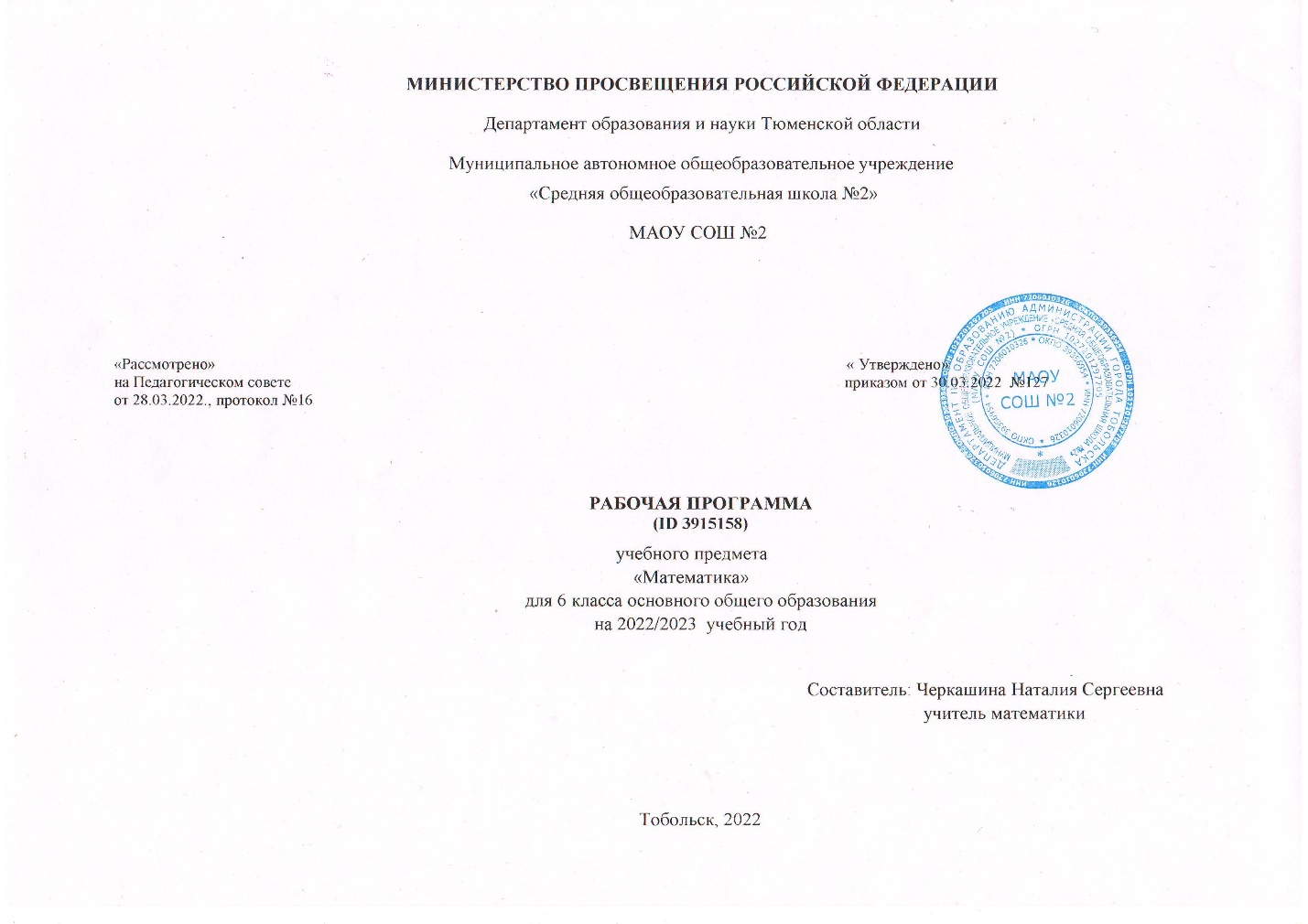 ПОЯСНИТЕЛЬНАЯ ЗАПИСКАОБЩАЯ ХАРАКТЕРИСТИКА УЧЕБНОГО ПРЕДМЕТА "МАТЕМАТИКА" Рабочая программа по математике для обучающихся 6 классов разработана на основе Федерального государственного образовательного стандарта основного общего образования с учётом и современных мировых требований, предъявляемых к математическому образованию, и традиций российского образования, которые обеспечивают овладение ключевыми компетенциями, составляющими основу для непрерывного образования и саморазвития, а также целостность общекультурного, личностного и познавательного развития обучающихся. В рабочей программе учтены идеи и положения Концепции развития математического образования в Российской Федерации. В эпоху цифровой трансформации всех сфер человеческой деятельности невозможно стать образованным современным человеком без базовой математической подготовки. Уже в школе математика служит опорным предметом для изучения смежных дисциплин, а после школы реальной необходимостью становится непрерывное образование, что требует полноценной базовой общеобразовательной подготовки, в том числе и математической. Это обусловлено тем, что в наши дни растёт число профессий, связанных с непосредственным применением математики: и в сфере экономики, и в бизнесе, и в технологических областях, и даже в гуманитарных сферах. Таким образом, круг школьников, для которых математика может стать значимым предметом, расширяется.Практическая полезность математики обусловлена тем, что её предметом являются фундаментальные структуры нашего мира: пространственные формы и количественные отношения от простейших, усваиваемых в непосредственном опыте, до достаточно сложных, необходимых для развития научных и прикладных идей. Без конкретных математических знаний затруднено понимание принципов устройства и использования современной техники, восприятие и интерпретация разнообразной социальной, экономической, политической информации, малоэффективна повседневная практическая деятельность. Каждому человеку в своей жизни приходится выполнять расчёты и составлять алгоритмы, находить и применять формулы, владеть практическими приёмами геометрических измерений и построений, читать информацию, представленную в виде таблиц, диаграмм и графиков, жить в условиях неопределённости и понимать вероятностный характер случайных событий.Одновременно с расширением сфер применения математики в современном обществе всё более важным становится математический стиль мышления, проявляющийся в определённых умственных навыках. В процессе изучения математики в арсенал приёмов и методов мышления человека естественным образом включаются индукция и дедукция, обобщение и конкретизация, анализ и синтез, классификация и систематизация, абстрагирование и аналогия. Объекты математических умозаключений, правила их конструирования раскрывают механизм логических построений, способствуют выработке умения формулировать, обосновывать и доказывать суждения, тем самым развивают логическое мышление. Ведущая роль принадлежит математике и в формировании алгоритмической компоненты мышления и воспитании умений действовать по заданным алгоритмам, совершенствовать известные и конструировать новые. В процессе решения задач — основой учебной деятельности на уроках математики — развиваются также творческая и прикладная стороны мышления.Обучение математике даёт возможность развивать у обучающихся точную, рациональную и информативную речь, умение отбирать наиболее подходящие языковые, символические, графические средства для выражения суждений и наглядного их представления.Необходимым компонентом общей культуры в современном толковании является общее знакомство с методами познания действительности, представление о предмете и методах математики, их отличий от методов других естественных и гуманитарных наук, об особенностях применения математики для решения научных и прикладных задач. Таким образом, математическое образование вносит свой вклад в формирование общей культуры человека.Изучение математики также способствует эстетическому воспитанию человека, пониманию красоты и изящества математических рассуждений, восприятию геометрических форм, усвоению идеи симметрии.ЦЕЛИ ИЗУЧЕНИЯ УЧЕБНОГО КУРСА     Приоритетными целями обучения математике в 6 классе являются:продолжение формирования основных математических понятий (число, величина, геометрическая фигура), обеспечивающих преемственность и перспективность математического образования обучающихся; развитие интеллектуальных и творческих способностей обучающихся, познавательной активности, исследовательских умений, интереса к изучению математики; подведение обучающихся на доступном для них уровне к осознанию взаимосвязи математики и окружающего мира; формирование функциональной математической грамотности: умения распознавать математические объекты в реальных жизненных ситуациях, применять освоенные умения для решения практико-ориентированных задач, интерпретировать полученные результаты и оценивать их на соответствие практической ситуации.Основные линии содержания курса математики в 6 классеарифметическая и геометрическая, которые развиваются параллельно, каждая в соответствии с собственной логикой, однако, не независимо одна от другой, а в тесном контакте и взаимодействии. Также в курсе происходит знакомство с элементами алгебры и описательной статистики.Изучение арифметического материала начинается со систематизации и развития знаний о натуральных числах, полученных в начальной школе. При этом совершенствование вычислительной техники и формирование новых теоретических знаний сочетается с развитием вычислительной культуры, в частности с обучением простейшим приёмам прикидки и оценки результатов вычислений. Изучение натуральных чисел продолжается в 6 классе знакомством с начальными понятиями теории делимости.Другой крупный блок в содержании арифметической линии - это дроби. К 6 классу отнесён второй этап в изучении дробей, где происходит совершенствование навыков сравнения и преобразования дробей, освоение новых вычислительных алгоритмов, оттачивание техники вычислений, в том числе значений выражений, содержащих и обыкновенные, и десятичные дроби, установление связей между ними, рассмотрение приёмов решения задач на дроби. В начале 6 класса происходит знакомство с понятием процента.Особенностью изучения положительных и отрицательных чисел является то, что они также могут рассматриваться в несколько этапов. В 6 классе в начале изучения темы «Положительные и отрицательные числа» выделяется подтема «Целые числа», в рамках которой знакомство с отрицательными числами и действиями с положительными и отрицательными числами происходит на основе содержательного подхода. Это позволяет на доступном уровне познакомить учащихся практически со всеми основными понятиями темы, в том числе и с правилами знаков при выполнении арифметических действий. При обучении решению текстовых задач в 6 классе используются арифметические приёмы решения. Текстовые задачи, решаемые при отработке вычислительных навыков в 6 классе, рассматриваются задачи следующих видов: задачи на движение, на части, на покупки, на работу и производительность, на проценты, на отношения и пропорции. Кроме того, обучающиеся знакомятся с приёмами решения задач перебором возможных вариантов, учатся работать с информацией, представленной в форме таблиц или диаграмм.В Примерной рабочей программе предусмотрено формирование пропедевтических алгебраических представлений. Буква как символ некоторого числа в зависимости от математического контекста вводится постепенно. Буквенная символика широко используется прежде всего для записи общих утверждений и предложений, формул, в частности для вычисления геометрических величин, в качестве «заместителя» числа.В курсе «Математики» 6 класса представлена наглядная геометрия, направленная на развитие образного мышления, пространственного воображения, изобразительных умений. Это важный этап в изучении геометрии, который осуществляется на наглядно-практическом уровне, опирается на наглядно-образное мышление обучающихся. Большая роль отводится практической деятельности, опыту, эксперименту, моделированию. Обучающиеся знакомятся с геометрическими фигурами на плоскости и в пространстве, с их простейшими конфигурациями, учатся изображать их на нелинованной и клетчатой бумаге, рассматривают их простейшие свойства. В процессе изучения наглядной геометрии знания, полученные обучающимися в начальной школе, систематизируются и расширяются.МЕСТО УЧЕБНОГО КУРСА В УЧЕБНОМ ПЛАНЕСогласно учебному плану в 6 классе изучается интегрированный предмет «Математика», который включает арифметический материал и наглядную геометрию, а также пропедевтические сведения из алгебры. Учебный план на изучение математики в 6 классе отводитcя не менее 5 учебных часов в неделю, всего  170 учебных часов.СОДЕРЖАНИЕ РАБОЧЕЙ ПРОГРАММЫНатуральные числаАрифметические действия с многозначными натуральными числами. Числовые выражения, порядок действий, использование скобок. Использование при вычислениях переместительного и сочетательного свойств сложения и умножения, распределительного свойства умножения. Округление натуральных чисел.  Делители и кратные числа; наибольший общий делитель и наименьшее общее кратное. Делимость суммы и произведения. Деление с остатком.ДробиОбыкновенная дробь, основное свойство дроби, сокращение дробей. Сравнение и упорядочивание дробей. Решение задач на нахождение части от целого и целого по его части. Дробное число как результат деления. Представление десятичной дроби в виде обыкновенной дроби и возможность представления обыкновенной дроби в виде десятичной. Десятичные дроби и метрическая система мер. Арифметические действия и числовые выражения с обыкновенными и десятичными дробями. Отношение. Деление в данном отношении. Масштаб, пропорция. Применение пропорций при решении задач. Понятие процента. Вычисление процента от величины и величины по её проценту. Выражение процентов десятичными дробями. Решение задач на проценты. Выражение отношения величин в процентах.Положительные и отрицательные числаПоложительные и отрицательные числа. Целые числа. Модуль числа, геометрическая интерпретация модуля числа. Изображение чисел на координатной прямой. Числовые промежутки. Сравнение чисел. Арифметические действия с положительными и отрицательными числами. Прямоугольная система координат на плоскости. Координаты точки на плоскости, абсцисса и ордината. Построение точек и фигур на координатной плоскости.Буквенные выраженияПрименение букв для записи математических выражений и предложений. Свойства арифметических действий. Буквенные выражения и числовые подстановки. Буквенные равенства, нахождение неизвестного компонента. Формулы; формулы периметра и площади прямоугольника, квадрата, объёма параллелепипеда и куба.Решение текстовых задачРешение текстовых задач арифметическим способом. Решение логических задач. Решение задач перебором всех возможных вариантов. Решение задач, содержащих зависимости, связывающих величины: скорость, время, расстояние; цена, количество, стоимость; производительность, время, объём работы. Единицы измерения: массы, стоимости; расстояния, времени, скорости. Связь между единицами измерения каждой величины. Решение задач, связанных с отношением, пропорциональностью величин, процентами; решение основных задач на дроби и проценты. Оценка и прикидка, округление результата. Составление буквенных выражений по условию задачи. Представление данных с помощью таблиц и диаграмм. Столбчатые диаграммы: чтение и построение. Чтение круговых диаграмм.Наглядная геометрияНаглядные представления о фигурах на плоскости: точка, прямая, отрезок, луч, угол, ломаная, многоугольник, четырёхугольник, треугольник, окружность, круг. Взаимное расположение двух прямых на плоскости, параллельные прямые, перпендикулярные прямые. Измерение расстояний: между двумя точками, от точки до прямой; длина маршрута на квадратной сетке. Измерение и построение углов с помощью транспортира. Виды треугольников: остроугольный, прямоугольный, тупоугольный; равнобедренный, равносторонний. Четырёхугольник, примеры четырёхугольников. Прямоугольник, квадрат: использование свойств сторон, углов, диагоналей. Изображение геометрических фигур на нелинованной бумаге с использованием циркуля, линейки, угольника, транспортира. Построения на клетчатой бумаге. Периметр многоугольника. Понятие площади фигуры; единицы измерения площади. Приближённое измерение площади фигур, в том числе на квадратной сетке. Приближённое измерение длины окружности, площади круга. Симметрия: центральная, осевая и зеркальная симметрии. Построение симметричных фигур. Наглядные представления о пространственных фигурах: параллелепипед, куб, призма, пирамида, конус, цилиндр, шар и сфера. Изображение пространственных фигур. Примеры развёрток многогранников, цилиндра и конуса. Создание моделей пространственных фигур (из бумаги, проволоки, пластилина и др.). Понятие объёма; единицы измерения объёма. Объём прямоугольного параллелепипеда, куба.ПЛАНИРУЕМЫЕ ОБРАЗОВАТЕЛЬНЫЕ РЕЗУЛЬТАТЫОсвоение учебного предмета «Математика» должно обеспечивать достижение на уровне основного общего образования следующих личностных, метапредметных и предметных образовательных результатов:ЛИЧНОСТНЫЕ РЕЗУЛЬТАТЫЛичностные результаты освоения программы учебного предмета «Математика» характеризуются:Патриотическое воспитание:проявлением интереса к прошлому и настоящему российской математики, ценностным отношением к достижениям российских математиков и российской математической школы, к использованию этих достижений в других науках и прикладных сферах.Гражданское и духовно-нравственное воспитание:готовностью к выполнению обязанностей гражданина и реализации его прав, представлением о математических основах функционирования различных структур, явлений, процедур гражданского общества (выборы, опросы и пр.); готовностью к обсуждению этических проблем, связанных с практическим применением достижений науки, осознанием важности морально-этических принципов в деятельности учёного.Трудовое воспитание:установкой на активное участие в решении практических задач математической направленности, осознанием важности математического образования на протяжении всей жизни для успешной профессиональной деятельности и развитием необходимых умений; осознанным выбором и построением индивидуальной траектории образования и жизненных планов с учётом личных интересов и общественных потребностей.Эстетическое воспитание:способностью к эмоциональному и эстетическому восприятию математических объектов, задач, решений, рассуждений; умению видеть математические закономерности в искусстве.Ценности научного познания:ориентацией в деятельности на современную систему научных представлений об основных закономерностях развития человека, природы и общества, пониманием математической науки как сферы человеческой деятельности, этапов её развития и значимости для развития цивилизации; овладением языком математики и математической культурой как средством познания мира; овладением простейшими навыками исследовательской деятельности.Физическое воспитание, формирование культуры здоровья и эмоционального благополучия:готовностью применять математические знания в интересах своего здоровья, ведения здорового образа жизни (здоровое питание, сбалансированный режим занятий и отдыха, регулярная физическая активность); сформированностью навыка рефлексии, признанием своего права на ошибку и такого же права другого человека.Экологическое воспитание:ориентацией на применение математических знаний для решения задач в области сохранности окружающей среды, планирования поступков и оценки их возможных последствий для окружающей среды; осознанием глобального характера экологических проблем и путей их решения.Личностные результаты, обеспечивающие адаптацию обучающегося к изменяющимся условиям социальной и природной среды:готовностью к действиям в условиях неопределённости, повышению уровня своей компетентности через практическую деятельность, в том числе умение учиться у других людей, приобретать в совместной деятельности новые знания, навыки и компетенции из опыта других; необходимостью в формировании новых знаний, в том числе формулировать идеи, понятия, гипотезы об объектах и явлениях, в том числе ранее неизвестных, осознавать дефициты собственных знаний и компетентностей, планировать своё развитие;способностью осознавать стрессовую ситуацию, воспринимать стрессовую ситуацию как вызов, требующий контрмер, корректировать принимаемые решения и действия, формулировать и оценивать риски и последствия, формировать опыт.МЕТАПРЕДМЕТНЫЕ РЕЗУЛЬТАТЫМетапредметные результаты освоения программы учебного предмета «Математика» характеризуются овладением универсальными познавательными действиями, универсальными коммуникативными действиями и универсальными регулятивными действиями.1) Универсальные познавательные действия обеспечивают формирование базовых когнитивных процессов обучающихся (освоение методов познания окружающего мира; применение логических, исследовательских операций, умений работать с информацией).Базовые логические действия:выявлять и характеризовать существенные признаки математических объектов, понятий, отношений между понятиями; формулировать определения понятий; устанавливать существенный признак классификации, основания для обобщения и сравнения, критерии проводимого анализа;воспринимать, формулировать и преобразовывать суждения: утвердительные и отрицательные, единичные, частные и общие; условные;выявлять математические закономерности, взаимосвязи и противоречия в фактах, данных, наблюдениях и утверждениях; предлагать критерии для выявления закономерностей и противоречий;делать выводы с использованием законов логики, дедуктивных и индуктивных умозаключений, умозаключений по аналогии;разбирать доказательства математических утверждений (прямые и от противного), проводить самостоятельно несложные доказательства математических фактов, выстраивать аргументацию, приводить примеры и контрпримеры; обосновывать собственные рассуждения;выбирать способ решения учебной задачи (сравнивать несколько вариантов решения, выбирать наиболее подходящий с учётом самостоятельно выделенных критериев).Базовые исследовательские действия:использовать вопросы как исследовательский инструмент познания; формулировать вопросы, фиксирующие противоречие, проблему, самостоятельно устанавливать искомое и данное, формировать гипотезу, аргументировать свою позицию, мнение;проводить по самостоятельно составленному плану несложный эксперимент, небольшое исследование по установлению особенностей математического объекта, зависимостей объектов между собой;самостоятельно формулировать обобщения и выводы по результатам проведенного наблюдения, исследования, оценивать достоверность полученных результатов, выводов и обобщений;прогнозировать возможное развитие процесса, а также выдвигать предположения о его развитии в новых условиях.Работа с информацией:выявлять недостаточность и избыточность информации, данных, необходимых для решения задачи;выбирать, анализировать, систематизировать и интерпретировать информацию различных видов и форм представления;выбирать форму представления информации и иллюстрировать решаемые задачи схемами, диаграммами, иной графикой и их комбинациями;оценивать надежность информации по критериям, предложенным учителем или сформулированным самостоятельно.2)  Универсальные коммуникативные действия обеспечивают сформированность социальных навыков обучающихся.Общение:воспринимать и формулировать суждения в соответствии с условиями и целями общения; ясно, точно, грамотно выражать свою точку зрения в устных и письменных текстах, давать пояснения по ходу решения задачи, комментировать полученный результат;в ходе обсуждения задавать вопросы по существу обсуждаемой темы, проблемы, решаемой задачи, высказывать идеи, нацеленные на поиск решения; сопоставлять свои суждения с суждениями других участников диалога, обнаруживать различие и сходство позиций; в корректной форме формулировать разногласия, свои возражения;представлять результаты решения задачи, эксперимента, исследования, проекта; самостоятельно выбирать формат выступления с учётом задач презентации и особенностей аудитории.Сотрудничество:понимать и использовать преимущества командной и индивидуальной работы при решении учебных математических задач;принимать цель совместной деятельности, планировать организацию совместной работы, распределять виды работ, договариваться, обсуждать процесс и результат работы; обобщать мнения нескольких людей;участвовать в групповых формах работы (обсуждения, обмен мнениями, мозговые штурмы и др.);выполнять свою часть работы и координировать свои действия с другими членами команды;оценивать качество своего вклада в общий продукт по критериям, сформулированным участниками взаимодействия.3)  Универсальные регулятивные действия обеспечивают формирование смысловых установок и жизненных навыков личности.Самоорганизация:самостоятельно составлять план, алгоритм решения задачи (или его часть), выбирать способ решения с учётом имеющихся ресурсов и собственных возможностей, аргументировать и корректировать варианты решений с учётом новой информации.Самоконтроль:владеть способами самопроверки, самоконтроля процесса и результата решения математической задачи;предвидеть трудности, которые могут возникнуть при решении задачи, вносить коррективы в деятельность на основе новых обстоятельств, найденных ошибок, выявленных трудностей;оценивать соответствие результата деятельности поставленной цели и условиям, объяснять причины достижения или не достижения цели, находить ошибку, давать оценку приобретенному опыту.ПРЕДМЕТНЫЕ РЕЗУЛЬТАТЫПредметные результаты освоения рабочей программы по математике представлены в курсе «Математика» 6 класс. Развитие логических представлений и навыков логического мышления осуществляется на протяжении всех лет обучения в основной школе.Освоение учебного курса «Математика» в 6 класс основной школы должно обеспечивать достижение следующих предметных образовательных результатов:Числа и вычисленияЗнать и понимать термины, связанные с различными видами чисел и способами их записи, переходить (если это возможно) от одной формы записи числа к другой. Сравнивать и упорядочивать целые числа, обыкновенные и десятичные дроби, сравнивать числа одного и разных знаков. Выполнять, сочетая устные и письменные приемы, арифметические действия с натуральными и целыми числами, обыкновенными и десятичными дробями, положительными и отрицательными числами. Вычислять значения числовых выражений, выполнять прикидку и оценку результата вычислений; выполнять преобразования числовых выражений на основе свойств арифметических действий. Соотносить точку на координатной прямой с соответствующим ей числом и изображать числа точками на координатной прямой, находить модуль числа. Соотносить точки в прямоугольной системе координат с координатами этой точки. Округлять целые числа и десятичные дроби, находить приближения чисел.Числовые и буквенные выраженияПонимать и употреблять термины, связанные с записью степени числа, находить квадрат и куб числа, вычислять значения числовых выражений, содержащих степени. Пользоваться признаками делимости, раскладывать натуральные числа на простые множители. Пользоваться масштабом, составлять пропорции и отношения. Использовать буквы для обозначения чисел при записи математических выражений, составлять буквенные выражения и формулы, находить значения буквенных выражений, осуществляя необходимые подстановки и преобразования. Находить неизвестный компонент равенства.Решение текстовых задачРешать многошаговые текстовые задачи арифметическим способом. Решать задачи, связанные с отношением, пропорциональностью величин, процентами; решать три основные задачи на дроби и проценты. Решать задачи, содержащие зависимости, связывающие величины: скорость, время, расстояние, цена, количество, стоимость; производительность, время, объёма работы, используя арифметические действия, оценку, прикидку; пользоваться единицами измерения соответствующих величин. Составлять буквенные выражения по условию задачи. Извлекать информацию, представленную в таблицах, на линейной, столбчатой или круговой диаграммах, интерпретировать представленные данные; использовать данные при решении задач. Представлять информацию с помощью таблиц, линейной и столбчатой диаграмм.Наглядная геометрияПриводить примеры объектов окружающего мира, имеющих форму изученных геометрических плоских и пространственных фигур, примеры равных и симметричных фигур. Изображать с помощью циркуля, линейки, транспортира на нелинованной и клетчатой бумаге изученные плоские геометрические фигуры и конфигурации, симметричные фигуры. Пользоваться геометрическими понятиями: равенство фигур, симметрия; использовать терминологию, связанную с симметрией: ось симметрии, центр симметрии. Находить величины углов измерением с помощью транспортира, строить углы заданной величины, пользоваться при решении задач градусной мерой углов; распознавать на чертежах острый, прямой, развёрнутый и тупой углы. Вычислять длину ломаной, периметр многоугольника, пользоваться единицами измерения длины, выражать одни единицы измерения длины через другие. Находить, используя чертёжные инструменты, расстояния: между двумя точками, от точки до прямой, длину пути на квадратной сетке. Вычислять площадь фигур, составленных из прямоугольников, использовать разбиение на прямоугольники, на равные фигуры, достраивание до прямоугольника; пользоваться основными единицами измерения площади; выражать одни единицы измерения площади через другие. Распознавать на моделях и изображениях пирамиду, конус, цилиндр, использовать терминологию: вершина, ребро, грань, основание, развёртка. Изображать на клетчатой бумаге прямоугольный параллелепипед. Вычислять объём прямоугольного параллелепипеда, куба, пользоваться основными единицами измерения объёма; выражать одни единицы измерения объёма через другие. Решать несложные задачи на нахождение геометрических величин в практических ситуациях."Тематическое планирование с учетом рабочей программы воспитания" (описаны в "Личностных результатах") )ПОУРОЧНОЕ ПЛАНИРОВАНИЕУЧЕБНО-МЕТОДИЧЕСКОЕ ОБЕСПЕЧЕНИЕ ОБРАЗОВАТЕЛЬНОГО ПРОЦЕССАОБЯЗАТЕЛЬНЫЕ УЧЕБНЫЕ МАТЕРИАЛЫ ДЛЯ УЧЕНИКАМЕТОДИЧЕСКИЕ МАТЕРИАЛЫ ДЛЯ УЧИТЕЛЯЦИФРОВЫЕ ОБРАЗОВАТЕЛЬНЫЕ РЕСУРСЫ И РЕСУРСЫ СЕТИ ИНТЕРНЕТ1. Министерство образования РФ. – Режим доступа: www.informika.ru ;  www.ed.gov.ru; www.edu.ru  2. Тестирование online: 5-11 классы. – Режим доступа: www.kokch.kts.ru/cdo 3. Архив учебных программ информационного образовательного портала «RUSEDU». – Режим доступа: www.rusedu.ru 4. Мегаэнциклопедия Кирилла и Мефодия. – Режим доступа: www.mega.km.ru 5. Сайты энциклопедий. – Режим доступ: www.rubricon.ru; www.encyclo-pedia.ru 6. Вся элементарная математика. – Режим доступа: www.bymath.net 7. Интернет-портал Всероссийской олимпиады школьников. – Режим доступа: www.rusolymp.ru   8. Всероссийские дистанционные эвристические олимпиады по математике. – Режим доступа: www.eidos.ru/olymp/mathem.index.htm 9. Информационно-поисковая система «Задачи». Режим доступа: www.zadachi.mccme.ru.easy  10. Задачи: информационно-поисковая система задач по математике. – Режим доступа:www.zadachi.mccme.ru 11. Конкурсные задачи по математике: справочник и методы решения. – Режим доступа:www.mschool.kubsu.ru/cdo/shabitur/kniga/tit.htm 12. Материалы (полные тексты) свободно распространяемых книг по математике. – Режим доступа: www.mccme.ru/free-books 13. Математика для поступающих в вузы. – Режим доступа: www.matematika .agava.ru 14. Олимпиадные задачи по математике: база данных. Режим доступа – Режим доступа www.zaba.ru  15. Школьные и районные математические олимпиады в Новосибирске. – Режим доступа:www.iamakarov.chat.ru/school/school.html 16. Виртуальная школа юного математика. – Режим доступа: www.math.ournet.md/indexr.htm   17. Библиотека электронных учебных пособий по математике. – Режим доступа:www.mschool.kubsu.ru  18. Образовательный портал «Мир алгебры». – Режим доступа: www.algmir.org/index.html 19. Решу ВПР 7 класс https://math7-vpr.sdamgia.ru/ 20. Российская электронная школа https://resh.edu.ru МАТЕРИАЛЬНО-ТЕХНИЧЕСКОЕ ОБЕСПЕЧЕНИЕ ОБРАЗОВАТЕЛЬНОГО ПРОЦЕССАУЧЕБНОЕ ОБОРУДОВАНИЕ1. Линейка классная2. Треугольник классный (45°, 45°)3.треугольник классный (30°, 60°)4.транспортир классный5.циркуль классный6.набор классного инструмента7.рулетка8.мел белый9.мел цветной.Модели для изучения геометрических фигур – части целого на круге, тригонометрический круг, стереометричный набор, наборы геометрических моделей и фигур с разверткой.Печатные материалы для раздачи на уроках – портреты выдающихся ученых в области математики, дидактические материалы по алгебре и геометрии, комплекты таблиц.Технические средства обучения компьютер преподавателя, мультимедийный проектор, интерактивная доска.ОБОРУДОВАНИЕ ДЛЯ ПРОВЕДЕНИЯ ЛАБОРАТОРНЫХ, ПРАКТИЧЕСКИХ РАБОТ, ДЕМОНСТРАЦИЙ.№
п/пНаименование разделов и тем программыКоличество часовКоличество часовКоличество часовДатаизученияВиды деятельностиВиды деятельностиВиды контроляВиды контроляЭлектронные (цифровые) образовательные ресурсы№
п/пНаименование разделов и тем программывсегоконтрольные работыпрактические работыДатаизученияВиды деятельностиВиды деятельностиВиды контроляВиды контроляЭлектронные (цифровые) образовательные ресурсы1.1.Арифметические действия с многозначными натуральными числами.302.09.202206.09.2022Исследовать числовые закономерности, проводить числовые эксперименты, выдвигать и обосновывать гипотезы.;Формулировать определения делителя и кратного, наибольшего общего делителя и наименьшего общего кратного, простого и составного чисел; использовать эти понятия при решении задач.;Применять алгоритмы вычисления наибольшего общего делителя и наименьшего общего кратного двух чисел, алгоритм разложения числа на простые множители.;Исследовать условия делимости на 4 и 6. ;Исследовать, обсуждать, формулировать и обосновывать вывод о четности суммы, произведения: двух чётных чисел, двух нечётных чисел, чётного и нечётного чисел.;Исследовать свойства делимости суммы и произведения чисел.;Приводить примеры чисел с заданными свойствами, распознавать верные и неверные утверждения о свойствах чисел, опровергать неверные утверждения с помощью контрпримеров.;Конструировать математические предложения с помощью связок «и», «или», «если…, то…».;Решать текстовые задачи, включающие понятия делимости, арифметическим способом, использовать перебор всех возможных вариантов.;Моделировать ход решения задачи с помощью рисунка, схемы, таблицы.;Приводить, разбирать, оценивать различные решения, записи решений текстовых задач.;Критически оценивать полученный результат, находить ошибки, осуществлять самоконтроль, проверяя ответ на соответствие условию;Выполнять арифметические действия с многозначными натуральными числами, находить значения числовых выражений со скобками и без скобок; вычислять значения выражений, содержащих степени. ;Выполнять прикидку и оценку значений числовых выражений, применять приёмы проверки результата. ;Использовать при вычислениях переместительное и сочетательное свойства сложения и умножения, распределительное свойство умножения относительно сложения, свойства арифметических действий.;Исследовать числовые закономерности, проводить числовые эксперименты, выдвигать и обосновывать гипотезы.;Формулировать определения делителя и кратного, наибольшего общего делителя и наименьшего общего кратного, простого и составного чисел; использовать эти понятия при решении задач.;Применять алгоритмы вычисления наибольшего общего делителя и наименьшего общего кратного двух чисел, алгоритм разложения числа на простые множители.;Исследовать условия делимости на 4 и 6. ;Исследовать, обсуждать, формулировать и обосновывать вывод о четности суммы, произведения: двух чётных чисел, двух нечётных чисел, чётного и нечётного чисел.;Исследовать свойства делимости суммы и произведения чисел.;Приводить примеры чисел с заданными свойствами, распознавать верные и неверные утверждения о свойствах чисел, опровергать неверные утверждения с помощью контрпримеров.;Конструировать математические предложения с помощью связок «и», «или», «если…, то…».;Решать текстовые задачи, включающие понятия делимости, арифметическим способом, использовать перебор всех возможных вариантов.;Моделировать ход решения задачи с помощью рисунка, схемы, таблицы.;Приводить, разбирать, оценивать различные решения, записи решений текстовых задач.;Критически оценивать полученный результат, находить ошибки, осуществлять самоконтроль, проверяя ответ на соответствие условию;Выполнять арифметические действия с многозначными натуральными числами, находить значения числовых выражений со скобками и без скобок; вычислять значения выражений, содержащих степени. ;Выполнять прикидку и оценку значений числовых выражений, применять приёмы проверки результата. ;Использовать при вычислениях переместительное и сочетательное свойства сложения и умножения, распределительное свойство умножения относительно сложения, свойства арифметических действий.;https://www.yaklass.ru/p/matematika/6-klass/preobrazovanie-bukvennykh-vyrazhenii-14441 1.2.
 Числовые выражения, порядок действий, использование скобок.307.09.202209.09.2022Исследовать числовые закономерности, проводить числовые эксперименты, выдвигать и обосновывать гипотезы.;Формулировать определения делителя и кратного, наибольшего общего делителя и наименьшего общего кратного, простого и составного чисел; использовать эти понятия при решении задач.;Применять алгоритмы вычисления наибольшего общего делителя и наименьшего общего кратного двух чисел, алгоритм разложения числа на простые множители.;Исследовать условия делимости на 4 и 6. ;Исследовать, обсуждать, формулировать и обосновывать вывод о четности суммы, произведения: двух чётных чисел, двух нечётных чисел, чётного и нечётного чисел.;Исследовать свойства делимости суммы и произведения чисел.;Приводить примеры чисел с заданными свойствами, распознавать верные и неверные утверждения о свойствах чисел, опровергать неверные утверждения с помощью контрпримеров.;Конструировать математические предложения с помощью связок «и», «или», «если…, то…».;Решать текстовые задачи, включающие понятия делимости, арифметическим способом, использовать перебор всех возможных вариантов.;Моделировать ход решения задачи с помощью рисунка, схемы, таблицы.;Приводить, разбирать, оценивать различные решения, записи решений текстовых задач.;Критически оценивать полученный результат, находить ошибки, осуществлять самоконтроль, проверяя ответ на соответствие условию;Выполнять арифметические действия с многозначными натуральными числами, находить значения числовых выражений со скобками и без скобок; вычислять значения выражений, содержащих степени. ;Выполнять прикидку и оценку значений числовых выражений, применять приёмы проверки результата. ;Использовать при вычислениях переместительное и сочетательное свойства сложения и умножения, распределительное свойство умножения относительно сложения, свойства арифметических действий.;Исследовать числовые закономерности, проводить числовые эксперименты, выдвигать и обосновывать гипотезы.;Формулировать определения делителя и кратного, наибольшего общего делителя и наименьшего общего кратного, простого и составного чисел; использовать эти понятия при решении задач.;Применять алгоритмы вычисления наибольшего общего делителя и наименьшего общего кратного двух чисел, алгоритм разложения числа на простые множители.;Исследовать условия делимости на 4 и 6. ;Исследовать, обсуждать, формулировать и обосновывать вывод о четности суммы, произведения: двух чётных чисел, двух нечётных чисел, чётного и нечётного чисел.;Исследовать свойства делимости суммы и произведения чисел.;Приводить примеры чисел с заданными свойствами, распознавать верные и неверные утверждения о свойствах чисел, опровергать неверные утверждения с помощью контрпримеров.;Конструировать математические предложения с помощью связок «и», «или», «если…, то…».;Решать текстовые задачи, включающие понятия делимости, арифметическим способом, использовать перебор всех возможных вариантов.;Моделировать ход решения задачи с помощью рисунка, схемы, таблицы.;Приводить, разбирать, оценивать различные решения, записи решений текстовых задач.;Критически оценивать полученный результат, находить ошибки, осуществлять самоконтроль, проверяя ответ на соответствие условию;Выполнять арифметические действия с многозначными натуральными числами, находить значения числовых выражений со скобками и без скобок; вычислять значения выражений, содержащих степени. ;Выполнять прикидку и оценку значений числовых выражений, применять приёмы проверки результата. ;Использовать при вычислениях переместительное и сочетательное свойства сложения и умножения, распределительное свойство умножения относительно сложения, свойства арифметических действий.;https://www.yaklass.ru/p/matematika/6-klass/preobrazovanie-bukvennykh-vyrazhenii-14441 1.3.Округление натуральных чисел.12612.09.202227.09.2022Исследовать числовые закономерности, проводить числовые эксперименты, выдвигать и обосновывать гипотезы.;Формулировать определения делителя и кратного, наибольшего общего делителя и наименьшего общего кратного, простого и составного чисел; использовать эти понятия при решении задач.;Применять алгоритмы вычисления наибольшего общего делителя и наименьшего общего кратного двух чисел, алгоритм разложения числа на простые множители.;Исследовать условия делимости на 4 и 6. ;Исследовать, обсуждать, формулировать и обосновывать вывод о четности суммы, произведения: двух чётных чисел, двух нечётных чисел, чётного и нечётного чисел.;Исследовать свойства делимости суммы и произведения чисел.;Приводить примеры чисел с заданными свойствами, распознавать верные и неверные утверждения о свойствах чисел, опровергать неверные утверждения с помощью контрпримеров.;Конструировать математические предложения с помощью связок «и», «или», «если…, то…».;Решать текстовые задачи, включающие понятия делимости, арифметическим способом, использовать перебор всех возможных вариантов.;Моделировать ход решения задачи с помощью рисунка, схемы, таблицы.;Приводить, разбирать, оценивать различные решения, записи решений текстовых задач.;Критически оценивать полученный результат, находить ошибки, осуществлять самоконтроль, проверяя ответ на соответствие условию;Выполнять арифметические действия с многозначными натуральными числами, находить значения числовых выражений со скобками и без скобок; вычислять значения выражений, содержащих степени. ;Выполнять прикидку и оценку значений числовых выражений, применять приёмы проверки результата. ;Использовать при вычислениях переместительное и сочетательное свойства сложения и умножения, распределительное свойство умножения относительно сложения, свойства арифметических действий.;Исследовать числовые закономерности, проводить числовые эксперименты, выдвигать и обосновывать гипотезы.;Формулировать определения делителя и кратного, наибольшего общего делителя и наименьшего общего кратного, простого и составного чисел; использовать эти понятия при решении задач.;Применять алгоритмы вычисления наибольшего общего делителя и наименьшего общего кратного двух чисел, алгоритм разложения числа на простые множители.;Исследовать условия делимости на 4 и 6. ;Исследовать, обсуждать, формулировать и обосновывать вывод о четности суммы, произведения: двух чётных чисел, двух нечётных чисел, чётного и нечётного чисел.;Исследовать свойства делимости суммы и произведения чисел.;Приводить примеры чисел с заданными свойствами, распознавать верные и неверные утверждения о свойствах чисел, опровергать неверные утверждения с помощью контрпримеров.;Конструировать математические предложения с помощью связок «и», «или», «если…, то…».;Решать текстовые задачи, включающие понятия делимости, арифметическим способом, использовать перебор всех возможных вариантов.;Моделировать ход решения задачи с помощью рисунка, схемы, таблицы.;Приводить, разбирать, оценивать различные решения, записи решений текстовых задач.;Критически оценивать полученный результат, находить ошибки, осуществлять самоконтроль, проверяя ответ на соответствие условию;Выполнять арифметические действия с многозначными натуральными числами, находить значения числовых выражений со скобками и без скобок; вычислять значения выражений, содержащих степени. ;Выполнять прикидку и оценку значений числовых выражений, применять приёмы проверки результата. ;Использовать при вычислениях переместительное и сочетательное свойства сложения и умножения, распределительное свойство умножения относительно сложения, свойства арифметических действий.;Практическаяработа Практическаяработа https://www.yaklass.ru/p/matematika/6-klass/preobrazovanie-bukvennykh-vyrazhenii-14441 1.4.Делители и кратные числа; наибольший общий делитель и наименьшее общее кратное128.09.2022Исследовать числовые закономерности, проводить числовые эксперименты, выдвигать и обосновывать гипотезы.;Формулировать определения делителя и кратного, наибольшего общего делителя и наименьшего общего кратного, простого и составного чисел; использовать эти понятия при решении задач.;Применять алгоритмы вычисления наибольшего общего делителя и наименьшего общего кратного двух чисел, алгоритм разложения числа на простые множители.;Исследовать условия делимости на 4 и 6. ;Исследовать, обсуждать, формулировать и обосновывать вывод о четности суммы, произведения: двух чётных чисел, двух нечётных чисел, чётного и нечётного чисел.;Исследовать свойства делимости суммы и произведения чисел.;Приводить примеры чисел с заданными свойствами, распознавать верные и неверные утверждения о свойствах чисел, опровергать неверные утверждения с помощью контрпримеров.;Конструировать математические предложения с помощью связок «и», «или», «если…, то…».;Решать текстовые задачи, включающие понятия делимости, арифметическим способом, использовать перебор всех возможных вариантов.;Моделировать ход решения задачи с помощью рисунка, схемы, таблицы.;Приводить, разбирать, оценивать различные решения, записи решений текстовых задач.;Критически оценивать полученный результат, находить ошибки, осуществлять самоконтроль, проверяя ответ на соответствие условию;Выполнять арифметические действия с многозначными натуральными числами, находить значения числовых выражений со скобками и без скобок; вычислять значения выражений, содержащих степени. ;Выполнять прикидку и оценку значений числовых выражений, применять приёмы проверки результата. ;Использовать при вычислениях переместительное и сочетательное свойства сложения и умножения, распределительное свойство умножения относительно сложения, свойства арифметических действий.;Исследовать числовые закономерности, проводить числовые эксперименты, выдвигать и обосновывать гипотезы.;Формулировать определения делителя и кратного, наибольшего общего делителя и наименьшего общего кратного, простого и составного чисел; использовать эти понятия при решении задач.;Применять алгоритмы вычисления наибольшего общего делителя и наименьшего общего кратного двух чисел, алгоритм разложения числа на простые множители.;Исследовать условия делимости на 4 и 6. ;Исследовать, обсуждать, формулировать и обосновывать вывод о четности суммы, произведения: двух чётных чисел, двух нечётных чисел, чётного и нечётного чисел.;Исследовать свойства делимости суммы и произведения чисел.;Приводить примеры чисел с заданными свойствами, распознавать верные и неверные утверждения о свойствах чисел, опровергать неверные утверждения с помощью контрпримеров.;Конструировать математические предложения с помощью связок «и», «или», «если…, то…».;Решать текстовые задачи, включающие понятия делимости, арифметическим способом, использовать перебор всех возможных вариантов.;Моделировать ход решения задачи с помощью рисунка, схемы, таблицы.;Приводить, разбирать, оценивать различные решения, записи решений текстовых задач.;Критически оценивать полученный результат, находить ошибки, осуществлять самоконтроль, проверяя ответ на соответствие условию;Выполнять арифметические действия с многозначными натуральными числами, находить значения числовых выражений со скобками и без скобок; вычислять значения выражений, содержащих степени. ;Выполнять прикидку и оценку значений числовых выражений, применять приёмы проверки результата. ;Использовать при вычислениях переместительное и сочетательное свойства сложения и умножения, распределительное свойство умножения относительно сложения, свойства арифметических действий.;https://www.yaklass.ru/p/matematika/6-klass/naturalnye-chisla-13968 1.5.Разложение числа на простые множители.129.09.2022Исследовать числовые закономерности, проводить числовые эксперименты, выдвигать и обосновывать гипотезы.;Формулировать определения делителя и кратного, наибольшего общего делителя и наименьшего общего кратного, простого и составного чисел; использовать эти понятия при решении задач.;Применять алгоритмы вычисления наибольшего общего делителя и наименьшего общего кратного двух чисел, алгоритм разложения числа на простые множители.;Исследовать условия делимости на 4 и 6. ;Исследовать, обсуждать, формулировать и обосновывать вывод о четности суммы, произведения: двух чётных чисел, двух нечётных чисел, чётного и нечётного чисел.;Исследовать свойства делимости суммы и произведения чисел.;Приводить примеры чисел с заданными свойствами, распознавать верные и неверные утверждения о свойствах чисел, опровергать неверные утверждения с помощью контрпримеров.;Конструировать математические предложения с помощью связок «и», «или», «если…, то…».;Решать текстовые задачи, включающие понятия делимости, арифметическим способом, использовать перебор всех возможных вариантов.;Моделировать ход решения задачи с помощью рисунка, схемы, таблицы.;Приводить, разбирать, оценивать различные решения, записи решений текстовых задач.;Критически оценивать полученный результат, находить ошибки, осуществлять самоконтроль, проверяя ответ на соответствие условию;Выполнять арифметические действия с многозначными натуральными числами, находить значения числовых выражений со скобками и без скобок; вычислять значения выражений, содержащих степени. ;Выполнять прикидку и оценку значений числовых выражений, применять приёмы проверки результата. ;Использовать при вычислениях переместительное и сочетательное свойства сложения и умножения, распределительное свойство умножения относительно сложения, свойства арифметических действий.;Исследовать числовые закономерности, проводить числовые эксперименты, выдвигать и обосновывать гипотезы.;Формулировать определения делителя и кратного, наибольшего общего делителя и наименьшего общего кратного, простого и составного чисел; использовать эти понятия при решении задач.;Применять алгоритмы вычисления наибольшего общего делителя и наименьшего общего кратного двух чисел, алгоритм разложения числа на простые множители.;Исследовать условия делимости на 4 и 6. ;Исследовать, обсуждать, формулировать и обосновывать вывод о четности суммы, произведения: двух чётных чисел, двух нечётных чисел, чётного и нечётного чисел.;Исследовать свойства делимости суммы и произведения чисел.;Приводить примеры чисел с заданными свойствами, распознавать верные и неверные утверждения о свойствах чисел, опровергать неверные утверждения с помощью контрпримеров.;Конструировать математические предложения с помощью связок «и», «или», «если…, то…».;Решать текстовые задачи, включающие понятия делимости, арифметическим способом, использовать перебор всех возможных вариантов.;Моделировать ход решения задачи с помощью рисунка, схемы, таблицы.;Приводить, разбирать, оценивать различные решения, записи решений текстовых задач.;Критически оценивать полученный результат, находить ошибки, осуществлять самоконтроль, проверяя ответ на соответствие условию;Выполнять арифметические действия с многозначными натуральными числами, находить значения числовых выражений со скобками и без скобок; вычислять значения выражений, содержащих степени. ;Выполнять прикидку и оценку значений числовых выражений, применять приёмы проверки результата. ;Использовать при вычислениях переместительное и сочетательное свойства сложения и умножения, распределительное свойство умножения относительно сложения, свойства арифметических действий.;https://www.yaklass.ru/p/matematika/6-klass/naturalnye-chisla-13968 1.6.Делимость суммы и произведения.230.09.202203.10.2022Исследовать числовые закономерности, проводить числовые эксперименты, выдвигать и обосновывать гипотезы.;Формулировать определения делителя и кратного, наибольшего общего делителя и наименьшего общего кратного, простого и составного чисел; использовать эти понятия при решении задач.;Применять алгоритмы вычисления наибольшего общего делителя и наименьшего общего кратного двух чисел, алгоритм разложения числа на простые множители.;Исследовать условия делимости на 4 и 6. ;Исследовать, обсуждать, формулировать и обосновывать вывод о четности суммы, произведения: двух чётных чисел, двух нечётных чисел, чётного и нечётного чисел.;Исследовать свойства делимости суммы и произведения чисел.;Приводить примеры чисел с заданными свойствами, распознавать верные и неверные утверждения о свойствах чисел, опровергать неверные утверждения с помощью контрпримеров.;Конструировать математические предложения с помощью связок «и», «или», «если…, то…».;Решать текстовые задачи, включающие понятия делимости, арифметическим способом, использовать перебор всех возможных вариантов.;Моделировать ход решения задачи с помощью рисунка, схемы, таблицы.;Приводить, разбирать, оценивать различные решения, записи решений текстовых задач.;Критически оценивать полученный результат, находить ошибки, осуществлять самоконтроль, проверяя ответ на соответствие условию;Выполнять арифметические действия с многозначными натуральными числами, находить значения числовых выражений со скобками и без скобок; вычислять значения выражений, содержащих степени. ;Выполнять прикидку и оценку значений числовых выражений, применять приёмы проверки результата. ;Использовать при вычислениях переместительное и сочетательное свойства сложения и умножения, распределительное свойство умножения относительно сложения, свойства арифметических действий.;Исследовать числовые закономерности, проводить числовые эксперименты, выдвигать и обосновывать гипотезы.;Формулировать определения делителя и кратного, наибольшего общего делителя и наименьшего общего кратного, простого и составного чисел; использовать эти понятия при решении задач.;Применять алгоритмы вычисления наибольшего общего делителя и наименьшего общего кратного двух чисел, алгоритм разложения числа на простые множители.;Исследовать условия делимости на 4 и 6. ;Исследовать, обсуждать, формулировать и обосновывать вывод о четности суммы, произведения: двух чётных чисел, двух нечётных чисел, чётного и нечётного чисел.;Исследовать свойства делимости суммы и произведения чисел.;Приводить примеры чисел с заданными свойствами, распознавать верные и неверные утверждения о свойствах чисел, опровергать неверные утверждения с помощью контрпримеров.;Конструировать математические предложения с помощью связок «и», «или», «если…, то…».;Решать текстовые задачи, включающие понятия делимости, арифметическим способом, использовать перебор всех возможных вариантов.;Моделировать ход решения задачи с помощью рисунка, схемы, таблицы.;Приводить, разбирать, оценивать различные решения, записи решений текстовых задач.;Критически оценивать полученный результат, находить ошибки, осуществлять самоконтроль, проверяя ответ на соответствие условию;Выполнять арифметические действия с многозначными натуральными числами, находить значения числовых выражений со скобками и без скобок; вычислять значения выражений, содержащих степени. ;Выполнять прикидку и оценку значений числовых выражений, применять приёмы проверки результата. ;Использовать при вычислениях переместительное и сочетательное свойства сложения и умножения, распределительное свойство умножения относительно сложения, свойства арифметических действий.;https://www.yaklass.ru/p/matematika/6-klass/naturalnye-chisla-13968 1.7.Деление с остатком.7604.10.202212.10.2022Исследовать числовые закономерности, проводить числовые эксперименты, выдвигать и обосновывать гипотезы.;Формулировать определения делителя и кратного, наибольшего общего делителя и наименьшего общего кратного, простого и составного чисел; использовать эти понятия при решении задач.;Применять алгоритмы вычисления наибольшего общего делителя и наименьшего общего кратного двух чисел, алгоритм разложения числа на простые множители.;Исследовать условия делимости на 4 и 6. ;Исследовать, обсуждать, формулировать и обосновывать вывод о четности суммы, произведения: двух чётных чисел, двух нечётных чисел, чётного и нечётного чисел.;Исследовать свойства делимости суммы и произведения чисел.;Приводить примеры чисел с заданными свойствами, распознавать верные и неверные утверждения о свойствах чисел, опровергать неверные утверждения с помощью контрпримеров.;Конструировать математические предложения с помощью связок «и», «или», «если…, то…».;Решать текстовые задачи, включающие понятия делимости, арифметическим способом, использовать перебор всех возможных вариантов.;Моделировать ход решения задачи с помощью рисунка, схемы, таблицы.;Приводить, разбирать, оценивать различные решения, записи решений текстовых задач.;Критически оценивать полученный результат, находить ошибки, осуществлять самоконтроль, проверяя ответ на соответствие условию;Выполнять арифметические действия с многозначными натуральными числами, находить значения числовых выражений со скобками и без скобок; вычислять значения выражений, содержащих степени. ;Выполнять прикидку и оценку значений числовых выражений, применять приёмы проверки результата. ;Использовать при вычислениях переместительное и сочетательное свойства сложения и умножения, распределительное свойство умножения относительно сложения, свойства арифметических действий.;Исследовать числовые закономерности, проводить числовые эксперименты, выдвигать и обосновывать гипотезы.;Формулировать определения делителя и кратного, наибольшего общего делителя и наименьшего общего кратного, простого и составного чисел; использовать эти понятия при решении задач.;Применять алгоритмы вычисления наибольшего общего делителя и наименьшего общего кратного двух чисел, алгоритм разложения числа на простые множители.;Исследовать условия делимости на 4 и 6. ;Исследовать, обсуждать, формулировать и обосновывать вывод о четности суммы, произведения: двух чётных чисел, двух нечётных чисел, чётного и нечётного чисел.;Исследовать свойства делимости суммы и произведения чисел.;Приводить примеры чисел с заданными свойствами, распознавать верные и неверные утверждения о свойствах чисел, опровергать неверные утверждения с помощью контрпримеров.;Конструировать математические предложения с помощью связок «и», «или», «если…, то…».;Решать текстовые задачи, включающие понятия делимости, арифметическим способом, использовать перебор всех возможных вариантов.;Моделировать ход решения задачи с помощью рисунка, схемы, таблицы.;Приводить, разбирать, оценивать различные решения, записи решений текстовых задач.;Критически оценивать полученный результат, находить ошибки, осуществлять самоконтроль, проверяя ответ на соответствие условию;Выполнять арифметические действия с многозначными натуральными числами, находить значения числовых выражений со скобками и без скобок; вычислять значения выражений, содержащих степени. ;Выполнять прикидку и оценку значений числовых выражений, применять приёмы проверки результата. ;Использовать при вычислениях переместительное и сочетательное свойства сложения и умножения, распределительное свойство умножения относительно сложения, свойства арифметических действий.;Практическая работаПрактическая работаhttps://www.yaklass.ru/p/matematika/6-klass/naturalnye-chisla-13968 1.8.Решение текстовых задач1113.10.2022Исследовать числовые закономерности, проводить числовые эксперименты, выдвигать и обосновывать гипотезы.;Формулировать определения делителя и кратного, наибольшего общего делителя и наименьшего общего кратного, простого и составного чисел; использовать эти понятия при решении задач.;Применять алгоритмы вычисления наибольшего общего делителя и наименьшего общего кратного двух чисел, алгоритм разложения числа на простые множители.;Исследовать условия делимости на 4 и 6. ;Исследовать, обсуждать, формулировать и обосновывать вывод о четности суммы, произведения: двух чётных чисел, двух нечётных чисел, чётного и нечётного чисел.;Исследовать свойства делимости суммы и произведения чисел.;Приводить примеры чисел с заданными свойствами, распознавать верные и неверные утверждения о свойствах чисел, опровергать неверные утверждения с помощью контрпримеров.;Конструировать математические предложения с помощью связок «и», «или», «если…, то…».;Решать текстовые задачи, включающие понятия делимости, арифметическим способом, использовать перебор всех возможных вариантов.;Моделировать ход решения задачи с помощью рисунка, схемы, таблицы.;Приводить, разбирать, оценивать различные решения, записи решений текстовых задач.;Критически оценивать полученный результат, находить ошибки, осуществлять самоконтроль, проверяя ответ на соответствие условию;Выполнять арифметические действия с многозначными натуральными числами, находить значения числовых выражений со скобками и без скобок; вычислять значения выражений, содержащих степени. ;Выполнять прикидку и оценку значений числовых выражений, применять приёмы проверки результата. ;Использовать при вычислениях переместительное и сочетательное свойства сложения и умножения, распределительное свойство умножения относительно сложения, свойства арифметических действий.;Исследовать числовые закономерности, проводить числовые эксперименты, выдвигать и обосновывать гипотезы.;Формулировать определения делителя и кратного, наибольшего общего делителя и наименьшего общего кратного, простого и составного чисел; использовать эти понятия при решении задач.;Применять алгоритмы вычисления наибольшего общего делителя и наименьшего общего кратного двух чисел, алгоритм разложения числа на простые множители.;Исследовать условия делимости на 4 и 6. ;Исследовать, обсуждать, формулировать и обосновывать вывод о четности суммы, произведения: двух чётных чисел, двух нечётных чисел, чётного и нечётного чисел.;Исследовать свойства делимости суммы и произведения чисел.;Приводить примеры чисел с заданными свойствами, распознавать верные и неверные утверждения о свойствах чисел, опровергать неверные утверждения с помощью контрпримеров.;Конструировать математические предложения с помощью связок «и», «или», «если…, то…».;Решать текстовые задачи, включающие понятия делимости, арифметическим способом, использовать перебор всех возможных вариантов.;Моделировать ход решения задачи с помощью рисунка, схемы, таблицы.;Приводить, разбирать, оценивать различные решения, записи решений текстовых задач.;Критически оценивать полученный результат, находить ошибки, осуществлять самоконтроль, проверяя ответ на соответствие условию;Выполнять арифметические действия с многозначными натуральными числами, находить значения числовых выражений со скобками и без скобок; вычислять значения выражений, содержащих степени. ;Выполнять прикидку и оценку значений числовых выражений, применять приёмы проверки результата. ;Использовать при вычислениях переместительное и сочетательное свойства сложения и умножения, распределительное свойство умножения относительно сложения, свойства арифметических действий.;Контрольная работаКонтрольная работаhttps://www.yaklass.ru/p/matematika/5-klass/naturalnye-chisla-13442/reshenie-tekstovykh-zadach-arifmeticheskim-sposobom-13747            Итого по разделу                       30           Итого по разделу                       30           Итого по разделу                       302.1.Перпендикулярные прямые.
 214.10.202217.10.2022Распознавать на чертежах, рисунках случаи взаимного расположения двух прямых.;Изображать с помощью чертёжных инструментов на нелинованной и клетчатой бумаге две пересекающиеся прямые, две параллельные прямые, строить прямую, перпендикулярную данной.;Приводить примеры параллельности и перпендикулярности прямых в пространстве.;Распознавать в многоугольниках перпендикулярные и параллельные стороны.;Изображать многоугольники с параллельными, перпендикулярными сторонами.;Находить расстояние между двумя точками, от точки до прямой, длину пути на квадратной сетке, в том числе используя цифровые ресурсы;https://www.yaklass.ru/p/geometria/7-klass/nachalnye-geometricheskie-svedeniia-14930 https://www.yaklass.ru/p/geometria/7-klass/nachalnye-geometricheskie-svedeniia-14930 2.2.Параллельные прямые.218.10.202219.10.2022Распознавать на чертежах, рисунках случаи взаимного расположения двух прямых.;Изображать с помощью чертёжных инструментов на нелинованной и клетчатой бумаге две пересекающиеся прямые, две параллельные прямые, строить прямую, перпендикулярную данной.;Приводить примеры параллельности и перпендикулярности прямых в пространстве.;Распознавать в многоугольниках перпендикулярные и параллельные стороны.;Изображать многоугольники с параллельными, перпендикулярными сторонами.;Находить расстояние между двумя точками, от точки до прямой, длину пути на квадратной сетке, в том числе используя цифровые ресурсы;https://www.yaklass.ru/p/matematika/6-klass/geometricheskie-figury-i-tela-simmetriia-na-ploskosti-13781 https://www.yaklass.ru/p/matematika/6-klass/geometricheskie-figury-i-tela-simmetriia-na-ploskosti-13781 2.3.Расстояние между двумя точками, от точки до прямой, длина пути на квадратной сетке.220.10.202221.10.2022Распознавать на чертежах, рисунках случаи взаимного расположения двух прямых.;Изображать с помощью чертёжных инструментов на нелинованной и клетчатой бумаге две пересекающиеся прямые, две параллельные прямые, строить прямую, перпендикулярную данной.;Приводить примеры параллельности и перпендикулярности прямых в пространстве.;Распознавать в многоугольниках перпендикулярные и параллельные стороны.;Изображать многоугольники с параллельными, перпендикулярными сторонами.;Находить расстояние между двумя точками, от точки до прямой, длину пути на квадратной сетке, в том числе используя цифровые ресурсы;https://www.yaklass.ru/p/geometria/7-klass/nachalnye-geometricheskie-svedeniia-14930 https://www.yaklass.ru/p/geometria/7-klass/nachalnye-geometricheskie-svedeniia-14930 2.4.Примеры прямых в пространстве1124.10.2022Распознавать на чертежах, рисунках случаи взаимного расположения двух прямых.;Изображать с помощью чертёжных инструментов на нелинованной и клетчатой бумаге две пересекающиеся прямые, две параллельные прямые, строить прямую, перпендикулярную данной.;Приводить примеры параллельности и перпендикулярности прямых в пространстве.;Распознавать в многоугольниках перпендикулярные и параллельные стороны.;Изображать многоугольники с параллельными, перпендикулярными сторонами.;Находить расстояние между двумя точками, от точки до прямой, длину пути на квадратной сетке, в том числе используя цифровые ресурсы;Контрольная работаКонтрольная работаhttps://www.yaklass.ru/p/geometria/7-klass/nachalnye-geometricheskie-svedeniia-14930 https://www.yaklass.ru/p/geometria/7-klass/nachalnye-geometricheskie-svedeniia-14930 Итого по разделу                               7Итого по разделу                               7Итого по разделу                               73.1.Обыкновенная дробь, основное свойство дроби, сокращение дробей.925.10.202210.11.2022Сравнивать и упорядочивать дроби, выбирать способ сравнения дробей.;Представлять десятичные дроби в виде обыкновенных дробей и обыкновенные в виде десятичных, использовать эквивалентные представления дробных чисел при их сравнении, при вычислениях.;Использовать десятичные дроби при преобразовании величин в метрической системе мер.;Выполнять арифметические действия с обыкновенными и десятичными дробями.;Вычислять значения выражений, содержащих обыкновенные и десятичные дроби, выполнять преобразования дробей, выбирать способ, применять свойства арифметических действий для рационализации вычислений.;Составлять отношения и пропорции, находить отношение величин, делить величину в данном отношении. Находить экспериментальным путём отношение длины окружности к её диаметру.;Интерпретировать масштаб как отношение величин, находить масштаб плана, карты и вычислять расстояния, используя масштаб;Объяснять, что такое процент, употреблять обороты речи со словом «процент».;Выражать проценты в дробях и дроби в процентах, отношение двух величин в процентах.;Вычислять процент от числа и число по его проценту;Округлять дроби и проценты, находить приближения чисел.;Решать задачи на части, проценты, пропорции, на нахождение дроби (процента) от величины и величины по её дроби (проценту), дроби (процента), который составляет одна величина от другой.;Приводить, разбирать, оценивать различные решения, записи решений текстовых задач.;Извлекать информацию из таблиц и диаграмм, интерпретировать табличные данные, определять наибольшее и наименьшее из представленных данных;https://www.yaklass.ru/p/matematika/5-klass/obyknovennye-drobi-13744 https://www.yaklass.ru/p/matematika/5-klass/obyknovennye-drobi-13744 3.2.Сравнение и упорядочивание дробей.411.11.202216.11.2022Сравнивать и упорядочивать дроби, выбирать способ сравнения дробей.;Представлять десятичные дроби в виде обыкновенных дробей и обыкновенные в виде десятичных, использовать эквивалентные представления дробных чисел при их сравнении, при вычислениях.;Использовать десятичные дроби при преобразовании величин в метрической системе мер.;Выполнять арифметические действия с обыкновенными и десятичными дробями.;Вычислять значения выражений, содержащих обыкновенные и десятичные дроби, выполнять преобразования дробей, выбирать способ, применять свойства арифметических действий для рационализации вычислений.;Составлять отношения и пропорции, находить отношение величин, делить величину в данном отношении. Находить экспериментальным путём отношение длины окружности к её диаметру.;Интерпретировать масштаб как отношение величин, находить масштаб плана, карты и вычислять расстояния, используя масштаб;Объяснять, что такое процент, употреблять обороты речи со словом «процент».;Выражать проценты в дробях и дроби в процентах, отношение двух величин в процентах.;Вычислять процент от числа и число по его проценту;Округлять дроби и проценты, находить приближения чисел.;Решать задачи на части, проценты, пропорции, на нахождение дроби (процента) от величины и величины по её дроби (проценту), дроби (процента), который составляет одна величина от другой.;Приводить, разбирать, оценивать различные решения, записи решений текстовых задач.;Извлекать информацию из таблиц и диаграмм, интерпретировать табличные данные, определять наибольшее и наименьшее из представленных данных;https://www.yaklass.ru/p/matematika/5-klass/obyknovennye-drobi-13744 https://www.yaklass.ru/p/matematika/5-klass/obyknovennye-drobi-13744 3.3.Десятичные дроби и метрическая система мер.117.11.2022Сравнивать и упорядочивать дроби, выбирать способ сравнения дробей.;Представлять десятичные дроби в виде обыкновенных дробей и обыкновенные в виде десятичных, использовать эквивалентные представления дробных чисел при их сравнении, при вычислениях.;Использовать десятичные дроби при преобразовании величин в метрической системе мер.;Выполнять арифметические действия с обыкновенными и десятичными дробями.;Вычислять значения выражений, содержащих обыкновенные и десятичные дроби, выполнять преобразования дробей, выбирать способ, применять свойства арифметических действий для рационализации вычислений.;Составлять отношения и пропорции, находить отношение величин, делить величину в данном отношении. Находить экспериментальным путём отношение длины окружности к её диаметру.;Интерпретировать масштаб как отношение величин, находить масштаб плана, карты и вычислять расстояния, используя масштаб;Объяснять, что такое процент, употреблять обороты речи со словом «процент».;Выражать проценты в дробях и дроби в процентах, отношение двух величин в процентах.;Вычислять процент от числа и число по его проценту;Округлять дроби и проценты, находить приближения чисел.;Решать задачи на части, проценты, пропорции, на нахождение дроби (процента) от величины и величины по её дроби (проценту), дроби (процента), который составляет одна величина от другой.;Приводить, разбирать, оценивать различные решения, записи решений текстовых задач.;Извлекать информацию из таблиц и диаграмм, интерпретировать табличные данные, определять наибольшее и наименьшее из представленных данных;https://www.yaklass.ru/p/matematika/5-klass/desiatichnye-drobi-13880 https://www.yaklass.ru/p/matematika/5-klass/desiatichnye-drobi-13880 3.4.Арифметические действия с обыкновенными и десятичными дробями.618.11.202225.11.2022Сравнивать и упорядочивать дроби, выбирать способ сравнения дробей.;Представлять десятичные дроби в виде обыкновенных дробей и обыкновенные в виде десятичных, использовать эквивалентные представления дробных чисел при их сравнении, при вычислениях.;Использовать десятичные дроби при преобразовании величин в метрической системе мер.;Выполнять арифметические действия с обыкновенными и десятичными дробями.;Вычислять значения выражений, содержащих обыкновенные и десятичные дроби, выполнять преобразования дробей, выбирать способ, применять свойства арифметических действий для рационализации вычислений.;Составлять отношения и пропорции, находить отношение величин, делить величину в данном отношении. Находить экспериментальным путём отношение длины окружности к её диаметру.;Интерпретировать масштаб как отношение величин, находить масштаб плана, карты и вычислять расстояния, используя масштаб;Объяснять, что такое процент, употреблять обороты речи со словом «процент».;Выражать проценты в дробях и дроби в процентах, отношение двух величин в процентах.;Вычислять процент от числа и число по его проценту;Округлять дроби и проценты, находить приближения чисел.;Решать задачи на части, проценты, пропорции, на нахождение дроби (процента) от величины и величины по её дроби (проценту), дроби (процента), который составляет одна величина от другой.;Приводить, разбирать, оценивать различные решения, записи решений текстовых задач.;Извлекать информацию из таблиц и диаграмм, интерпретировать табличные данные, определять наибольшее и наименьшее из представленных данных;https://www.yaklass.ru/p/matematika/5-klass/desiatichnye-drobi-13880 https://www.yaklass.ru/p/matematika/5-klass/desiatichnye-drobi-13880 3.5.Отношение.128.11.2022Сравнивать и упорядочивать дроби, выбирать способ сравнения дробей.;Представлять десятичные дроби в виде обыкновенных дробей и обыкновенные в виде десятичных, использовать эквивалентные представления дробных чисел при их сравнении, при вычислениях.;Использовать десятичные дроби при преобразовании величин в метрической системе мер.;Выполнять арифметические действия с обыкновенными и десятичными дробями.;Вычислять значения выражений, содержащих обыкновенные и десятичные дроби, выполнять преобразования дробей, выбирать способ, применять свойства арифметических действий для рационализации вычислений.;Составлять отношения и пропорции, находить отношение величин, делить величину в данном отношении. Находить экспериментальным путём отношение длины окружности к её диаметру.;Интерпретировать масштаб как отношение величин, находить масштаб плана, карты и вычислять расстояния, используя масштаб;Объяснять, что такое процент, употреблять обороты речи со словом «процент».;Выражать проценты в дробях и дроби в процентах, отношение двух величин в процентах.;Вычислять процент от числа и число по его проценту;Округлять дроби и проценты, находить приближения чисел.;Решать задачи на части, проценты, пропорции, на нахождение дроби (процента) от величины и величины по её дроби (проценту), дроби (процента), который составляет одна величина от другой.;Приводить, разбирать, оценивать различные решения, записи решений текстовых задач.;Извлекать информацию из таблиц и диаграмм, интерпретировать табличные данные, определять наибольшее и наименьшее из представленных данных;https://www.yaklass.ru/p/matematika/6-klass/otnosheniia-proportcii-protcenty-13922 https://www.yaklass.ru/p/matematika/6-klass/otnosheniia-proportcii-protcenty-13922 3.6.Деление в данном отношении.229.11.202230.11.2022Сравнивать и упорядочивать дроби, выбирать способ сравнения дробей.;Представлять десятичные дроби в виде обыкновенных дробей и обыкновенные в виде десятичных, использовать эквивалентные представления дробных чисел при их сравнении, при вычислениях.;Использовать десятичные дроби при преобразовании величин в метрической системе мер.;Выполнять арифметические действия с обыкновенными и десятичными дробями.;Вычислять значения выражений, содержащих обыкновенные и десятичные дроби, выполнять преобразования дробей, выбирать способ, применять свойства арифметических действий для рационализации вычислений.;Составлять отношения и пропорции, находить отношение величин, делить величину в данном отношении. Находить экспериментальным путём отношение длины окружности к её диаметру.;Интерпретировать масштаб как отношение величин, находить масштаб плана, карты и вычислять расстояния, используя масштаб;Объяснять, что такое процент, употреблять обороты речи со словом «процент».;Выражать проценты в дробях и дроби в процентах, отношение двух величин в процентах.;Вычислять процент от числа и число по его проценту;Округлять дроби и проценты, находить приближения чисел.;Решать задачи на части, проценты, пропорции, на нахождение дроби (процента) от величины и величины по её дроби (проценту), дроби (процента), который составляет одна величина от другой.;Приводить, разбирать, оценивать различные решения, записи решений текстовых задач.;Извлекать информацию из таблиц и диаграмм, интерпретировать табличные данные, определять наибольшее и наименьшее из представленных данных;https://www.yaklass.ru/p/matematika/6-klass/otnosheniia-proportcii-protcenty-13922 https://www.yaklass.ru/p/matematika/6-klass/otnosheniia-proportcii-protcenty-13922 3.7.Масштаб, пропорция.2101.12.202202.12.2022Сравнивать и упорядочивать дроби, выбирать способ сравнения дробей.;Представлять десятичные дроби в виде обыкновенных дробей и обыкновенные в виде десятичных, использовать эквивалентные представления дробных чисел при их сравнении, при вычислениях.;Использовать десятичные дроби при преобразовании величин в метрической системе мер.;Выполнять арифметические действия с обыкновенными и десятичными дробями.;Вычислять значения выражений, содержащих обыкновенные и десятичные дроби, выполнять преобразования дробей, выбирать способ, применять свойства арифметических действий для рационализации вычислений.;Составлять отношения и пропорции, находить отношение величин, делить величину в данном отношении. Находить экспериментальным путём отношение длины окружности к её диаметру.;Интерпретировать масштаб как отношение величин, находить масштаб плана, карты и вычислять расстояния, используя масштаб;Объяснять, что такое процент, употреблять обороты речи со словом «процент».;Выражать проценты в дробях и дроби в процентах, отношение двух величин в процентах.;Вычислять процент от числа и число по его проценту;Округлять дроби и проценты, находить приближения чисел.;Решать задачи на части, проценты, пропорции, на нахождение дроби (процента) от величины и величины по её дроби (проценту), дроби (процента), который составляет одна величина от другой.;Приводить, разбирать, оценивать различные решения, записи решений текстовых задач.;Извлекать информацию из таблиц и диаграмм, интерпретировать табличные данные, определять наибольшее и наименьшее из представленных данных;Контрольная работа Контрольная работа https://www.yaklass.ru/p/matematika/6-klass/otnosheniia-proportcii-protcenty-13922 https://www.yaklass.ru/p/matematika/6-klass/otnosheniia-proportcii-protcenty-13922 3.8.Понятие процента.205.12.202206.12.2022Сравнивать и упорядочивать дроби, выбирать способ сравнения дробей.;Представлять десятичные дроби в виде обыкновенных дробей и обыкновенные в виде десятичных, использовать эквивалентные представления дробных чисел при их сравнении, при вычислениях.;Использовать десятичные дроби при преобразовании величин в метрической системе мер.;Выполнять арифметические действия с обыкновенными и десятичными дробями.;Вычислять значения выражений, содержащих обыкновенные и десятичные дроби, выполнять преобразования дробей, выбирать способ, применять свойства арифметических действий для рационализации вычислений.;Составлять отношения и пропорции, находить отношение величин, делить величину в данном отношении. Находить экспериментальным путём отношение длины окружности к её диаметру.;Интерпретировать масштаб как отношение величин, находить масштаб плана, карты и вычислять расстояния, используя масштаб;Объяснять, что такое процент, употреблять обороты речи со словом «процент».;Выражать проценты в дробях и дроби в процентах, отношение двух величин в процентах.;Вычислять процент от числа и число по его проценту;Округлять дроби и проценты, находить приближения чисел.;Решать задачи на части, проценты, пропорции, на нахождение дроби (процента) от величины и величины по её дроби (проценту), дроби (процента), который составляет одна величина от другой.;Приводить, разбирать, оценивать различные решения, записи решений текстовых задач.;Извлекать информацию из таблиц и диаграмм, интерпретировать табличные данные, определять наибольшее и наименьшее из представленных данных;https://www.yaklass.ru/p/matematika/5-klass/desiatichnye-drobi-13880/protcenty-zadachi-na-protcenty-nakhozhdenie-protcenta-ot-velichiny-i-veli_-13738 https://www.yaklass.ru/p/matematika/5-klass/desiatichnye-drobi-13880/protcenty-zadachi-na-protcenty-nakhozhdenie-protcenta-ot-velichiny-i-veli_-13738 3.9.Вычисление процента от величины и величины по её проценту.307.12.202209.12.2022https://www.yaklass.ru/p/matematika/5-klass/desiatichnye-drobi-13880/protcenty-zadachi-na-protcenty-nakhozhdenie-protcenta-ot-velichiny-i-veli_-13738 https://www.yaklass.ru/p/matematika/5-klass/desiatichnye-drobi-13880/protcenty-zadachi-na-protcenty-nakhozhdenie-protcenta-ot-velichiny-i-veli_-13738 3.11.Практическая работа «Отношение длины окружности к её диаметру»1112.12.2022Контрольная работаКонтрольная работаhttps://www.yaklass.ru/p/matematika/5-klass/desiatichnye-drobi-13880/protcenty-zadachi-na-protcenty-nakhozhdenie-protcenta-ot-velichiny-i-veli_-13738 https://www.yaklass.ru/p/matematika/5-klass/desiatichnye-drobi-13880/protcenty-zadachi-na-protcenty-nakhozhdenie-protcenta-ot-velichiny-i-veli_-13738 Итого по разделу:                                 32Итого по разделу:                                 32Итого по разделу:                                 324.1.Осевая симметрия.
 213.12.202214.12.2022Сравнивать и упорядочивать дроби, выбирать способ сравнения дробей.;Представлять десятичные дроби в виде обыкновенных дробей и обыкновенные в виде десятичных, использовать эквивалентные представления дробных чисел при их сравнении, при вычислениях.;Использовать десятичные дроби при преобразовании величин в метрической системе мер.;Выполнять арифметические действия с обыкновенными и десятичными дробями.;Вычислять значения выражений, содержащих обыкновенные и десятичные дроби, выполнять преобразования дробей, выбирать способ, применять свойства арифметических действий для рационализации вычислений.;Составлять отношения и пропорции, находить отношение величин, делить величину в данном отношении. Находить экспериментальным путём отношение длины окружности к её диаметру.;Интерпретировать масштаб как отношение величин, находить масштаб плана, карты и вычислять расстояния, используя масштаб;Объяснять, что такое процент, употреблять обороты речи со словом «процент».;Выражать проценты в дробях и дроби в процентах, отношение двух величин в процентах.;Вычислять процент от числа и число по его проценту;Округлять дроби и проценты, находить приближения чисел.;Решать задачи на части, проценты, пропорции, на нахождение дроби (процента) от величины и величины по её дроби (проценту), дроби (процента), который составляет одна величина от другой.;Приводить, разбирать, оценивать различные решения, записи решений текстовых задач.;Извлекать информацию из таблиц и диаграмм, интерпретировать табличные данные, определять наибольшее и наименьшее из представленных данных;https://www.yaklass.ru/p/matematika/6-klass/geometricheskie-figury-i-tela-simmetriia-na-ploskosti-13781 https://www.yaklass.ru/p/matematika/6-klass/geometricheskie-figury-i-tela-simmetriia-na-ploskosti-13781 4.2.Центральная симметрия.115.12.2022Сравнивать и упорядочивать дроби, выбирать способ сравнения дробей.;Представлять десятичные дроби в виде обыкновенных дробей и обыкновенные в виде десятичных, использовать эквивалентные представления дробных чисел при их сравнении, при вычислениях.;Использовать десятичные дроби при преобразовании величин в метрической системе мер.;Выполнять арифметические действия с обыкновенными и десятичными дробями.;Вычислять значения выражений, содержащих обыкновенные и десятичные дроби, выполнять преобразования дробей, выбирать способ, применять свойства арифметических действий для рационализации вычислений.;Составлять отношения и пропорции, находить отношение величин, делить величину в данном отношении. Находить экспериментальным путём отношение длины окружности к её диаметру.;Интерпретировать масштаб как отношение величин, находить масштаб плана, карты и вычислять расстояния, используя масштаб;Объяснять, что такое процент, употреблять обороты речи со словом «процент».;Выражать проценты в дробях и дроби в процентах, отношение двух величин в процентах.;Вычислять процент от числа и число по его проценту;Округлять дроби и проценты, находить приближения чисел.;Решать задачи на части, проценты, пропорции, на нахождение дроби (процента) от величины и величины по её дроби (проценту), дроби (процента), который составляет одна величина от другой.;Приводить, разбирать, оценивать различные решения, записи решений текстовых задач.;Извлекать информацию из таблиц и диаграмм, интерпретировать табличные данные, определять наибольшее и наименьшее из представленных данных;https://www.yaklass.ru/p/matematika/6-klass/geometricheskie-figury-i-tela-simmetriia-na-ploskosti-13781 https://www.yaklass.ru/p/matematika/6-klass/geometricheskie-figury-i-tela-simmetriia-na-ploskosti-13781 4.3.Построение симметричных фигур.116.12.2022Сравнивать и упорядочивать дроби, выбирать способ сравнения дробей.;Представлять десятичные дроби в виде обыкновенных дробей и обыкновенные в виде десятичных, использовать эквивалентные представления дробных чисел при их сравнении, при вычислениях.;Использовать десятичные дроби при преобразовании величин в метрической системе мер.;Выполнять арифметические действия с обыкновенными и десятичными дробями.;Вычислять значения выражений, содержащих обыкновенные и десятичные дроби, выполнять преобразования дробей, выбирать способ, применять свойства арифметических действий для рационализации вычислений.;Составлять отношения и пропорции, находить отношение величин, делить величину в данном отношении. Находить экспериментальным путём отношение длины окружности к её диаметру.;Интерпретировать масштаб как отношение величин, находить масштаб плана, карты и вычислять расстояния, используя масштаб;Объяснять, что такое процент, употреблять обороты речи со словом «процент».;Выражать проценты в дробях и дроби в процентах, отношение двух величин в процентах.;Вычислять процент от числа и число по его проценту;Округлять дроби и проценты, находить приближения чисел.;Решать задачи на части, проценты, пропорции, на нахождение дроби (процента) от величины и величины по её дроби (проценту), дроби (процента), который составляет одна величина от другой.;Приводить, разбирать, оценивать различные решения, записи решений текстовых задач.;Извлекать информацию из таблиц и диаграмм, интерпретировать табличные данные, определять наибольшее и наименьшее из представленных данных;https://www.yaklass.ru/p/matematika/6-klass/geometricheskie-figury-i-tela-simmetriia-na-ploskosti-13781 https://www.yaklass.ru/p/matematika/6-klass/geometricheskie-figury-i-tela-simmetriia-na-ploskosti-13781 4.4.Практическая работа «Осевая симметрия».119.12.2022Сравнивать и упорядочивать дроби, выбирать способ сравнения дробей.;Представлять десятичные дроби в виде обыкновенных дробей и обыкновенные в виде десятичных, использовать эквивалентные представления дробных чисел при их сравнении, при вычислениях.;Использовать десятичные дроби при преобразовании величин в метрической системе мер.;Выполнять арифметические действия с обыкновенными и десятичными дробями.;Вычислять значения выражений, содержащих обыкновенные и десятичные дроби, выполнять преобразования дробей, выбирать способ, применять свойства арифметических действий для рационализации вычислений.;Составлять отношения и пропорции, находить отношение величин, делить величину в данном отношении. Находить экспериментальным путём отношение длины окружности к её диаметру.;Интерпретировать масштаб как отношение величин, находить масштаб плана, карты и вычислять расстояния, используя масштаб;Объяснять, что такое процент, употреблять обороты речи со словом «процент».;Выражать проценты в дробях и дроби в процентах, отношение двух величин в процентах.;Вычислять процент от числа и число по его проценту;Округлять дроби и проценты, находить приближения чисел.;Решать задачи на части, проценты, пропорции, на нахождение дроби (процента) от величины и величины по её дроби (проценту), дроби (процента), который составляет одна величина от другой.;Приводить, разбирать, оценивать различные решения, записи решений текстовых задач.;Извлекать информацию из таблиц и диаграмм, интерпретировать табличные данные, определять наибольшее и наименьшее из представленных данных;https://www.yaklass.ru/p/matematika/6-klass/geometricheskie-figury-i-tela-simmetriia-na-ploskosti-13781 https://www.yaklass.ru/p/matematika/6-klass/geometricheskie-figury-i-tela-simmetriia-na-ploskosti-13781 4.5.Симметрия в пространстве1120.12.2022Сравнивать и упорядочивать дроби, выбирать способ сравнения дробей.;Представлять десятичные дроби в виде обыкновенных дробей и обыкновенные в виде десятичных, использовать эквивалентные представления дробных чисел при их сравнении, при вычислениях.;Использовать десятичные дроби при преобразовании величин в метрической системе мер.;Выполнять арифметические действия с обыкновенными и десятичными дробями.;Вычислять значения выражений, содержащих обыкновенные и десятичные дроби, выполнять преобразования дробей, выбирать способ, применять свойства арифметических действий для рационализации вычислений.;Составлять отношения и пропорции, находить отношение величин, делить величину в данном отношении. Находить экспериментальным путём отношение длины окружности к её диаметру.;Интерпретировать масштаб как отношение величин, находить масштаб плана, карты и вычислять расстояния, используя масштаб;Объяснять, что такое процент, употреблять обороты речи со словом «процент».;Выражать проценты в дробях и дроби в процентах, отношение двух величин в процентах.;Вычислять процент от числа и число по его проценту;Округлять дроби и проценты, находить приближения чисел.;Решать задачи на части, проценты, пропорции, на нахождение дроби (процента) от величины и величины по её дроби (проценту), дроби (процента), который составляет одна величина от другой.;Приводить, разбирать, оценивать различные решения, записи решений текстовых задач.;Извлекать информацию из таблиц и диаграмм, интерпретировать табличные данные, определять наибольшее и наименьшее из представленных данных;Контрольная работаКонтрольная работаhttps://www.yaklass.ru/p/matematika/6-klass/geometricheskie-figury-i-tela-simmetriia-na-ploskosti-13781 https://www.yaklass.ru/p/matematika/6-klass/geometricheskie-figury-i-tela-simmetriia-na-ploskosti-13781    Итого по разделу:	  6   Итого по разделу:	  6   Итого по разделу:	  65.1.Применение букв для записи математических выражений и предложений.1121.12.2022Использовать буквы для обозначения чисел, при записи математических утверждений, составлять буквенные выражения по условию задачи.;Исследовать несложные числовые закономерности, использовать буквы для их записи.;Вычислять числовое значение буквенного выражения при заданных значениях букв.;Записывать формулы: периметра и площади прямоугольника, квадрата; длины окружности, площади круга; выполнять вычисления по этим формулам.;Составлять формулы, выражающие зависимости между величинами: скорость, время, расстояние; цена, количество, стоимость; производительность, время, объём работы; выполнять вычисления по этим формулам.;Находить неизвестный компонент арифметического действия;Практическая Практическая https://www.yaklass.ru/p/algebra/7-klass/matematicheskie-modeli-11008 https://www.yaklass.ru/p/algebra/7-klass/matematicheskie-modeli-11008 5.2.Буквенные выражения и числовые подстановки.122.12.2022Использовать буквы для обозначения чисел, при записи математических утверждений, составлять буквенные выражения по условию задачи.;Исследовать несложные числовые закономерности, использовать буквы для их записи.;Вычислять числовое значение буквенного выражения при заданных значениях букв.;Записывать формулы: периметра и площади прямоугольника, квадрата; длины окружности, площади круга; выполнять вычисления по этим формулам.;Составлять формулы, выражающие зависимости между величинами: скорость, время, расстояние; цена, количество, стоимость; производительность, время, объём работы; выполнять вычисления по этим формулам.;Находить неизвестный компонент арифметического действия;https://www.yaklass.ru/p/algebra/7-klass/matematicheskie-modeli-11008  https://www.yaklass.ru/p/algebra/7-klass/matematicheskie-modeli-11008  5.3.Буквенные равенства, нахождение неизвестного компонента.223.12.2022Использовать буквы для обозначения чисел, при записи математических утверждений, составлять буквенные выражения по условию задачи.;Исследовать несложные числовые закономерности, использовать буквы для их записи.;Вычислять числовое значение буквенного выражения при заданных значениях букв.;Записывать формулы: периметра и площади прямоугольника, квадрата; длины окружности, площади круга; выполнять вычисления по этим формулам.;Составлять формулы, выражающие зависимости между величинами: скорость, время, расстояние; цена, количество, стоимость; производительность, время, объём работы; выполнять вычисления по этим формулам.;Находить неизвестный компонент арифметического действия;https://www.yaklass.ru/p/algebra/7-klass/matematicheskie-modeli-11008 https://www.yaklass.ru/p/algebra/7-klass/matematicheskie-modeli-11008 5.4.Формулы2126.12.2022Использовать буквы для обозначения чисел, при записи математических утверждений, составлять буквенные выражения по условию задачи.;Исследовать несложные числовые закономерности, использовать буквы для их записи.;Вычислять числовое значение буквенного выражения при заданных значениях букв.;Записывать формулы: периметра и площади прямоугольника, квадрата; длины окружности, площади круга; выполнять вычисления по этим формулам.;Составлять формулы, выражающие зависимости между величинами: скорость, время, расстояние; цена, количество, стоимость; производительность, время, объём работы; выполнять вычисления по этим формулам.;Находить неизвестный компонент арифметического действия;Контрольная работаКонтрольная работаhttps://www.yaklass.ru/p/matematika/5-klass/naturalnye-chisla-13442/formuly-uravneniia-uproshchenie-vyrazhenii-13788 https://www.yaklass.ru/p/matematika/5-klass/naturalnye-chisla-13442/formuly-uravneniia-uproshchenie-vyrazhenii-13788   Итого по разделу:	  6  Итого по разделу:	  6  Итого по разделу:	  66.1.Четырёхугольник, примеры четырёхугольников.127.12.2022Изображать на нелинованной и клетчатой бумаге с использованием чертёжных инструментов четырехугольники с заданными свойствами: с параллельными, перпендикулярными, равными сторонами, прямыми углами и др., равнобедренный треугольник.;Предлагать и обсуждать способы, алгоритмы построения.;Исследовать, используя эксперимент, наблюдение, моделирование, свойства прямоугольника, квадрата, разбивать на треугольники.;Обосновывать, опровергать с помощью контрпримеров утверждения о прямоугольнике, квадрате, распознавать верные и неверные утверждения.;Измерять и строить с помощью транспортира углы, в том числе в многоугольнике, сравнивать углы; распознавать острые, прямые, тупые, развернутые углы.;Распознавать, изображать остроугольный, прямоугольный, тупоугольный, равнобедренный, равносторонний треугольники.;Вычислять периметр многоугольника, площадь многоугольника разбиением на прямоугольники, на равные фигуры, использовать метрические единицы измерения длины и площади.;Использовать приближённое измерение длин и площадей на клетчатой бумаге, приближённое измерение длины окружности, площади круга;https://www.yaklass.ru/p/geometria/8-klass/chetyrekhugolniki-9229 https://www.yaklass.ru/p/geometria/8-klass/chetyrekhugolniki-9229 6.2.Прямоугольник, квадрат: свойства сторон, углов, диагоналей.228.12.202229.12.2022Изображать на нелинованной и клетчатой бумаге с использованием чертёжных инструментов четырехугольники с заданными свойствами: с параллельными, перпендикулярными, равными сторонами, прямыми углами и др., равнобедренный треугольник.;Предлагать и обсуждать способы, алгоритмы построения.;Исследовать, используя эксперимент, наблюдение, моделирование, свойства прямоугольника, квадрата, разбивать на треугольники.;Обосновывать, опровергать с помощью контрпримеров утверждения о прямоугольнике, квадрате, распознавать верные и неверные утверждения.;Измерять и строить с помощью транспортира углы, в том числе в многоугольнике, сравнивать углы; распознавать острые, прямые, тупые, развернутые углы.;Распознавать, изображать остроугольный, прямоугольный, тупоугольный, равнобедренный, равносторонний треугольники.;Вычислять периметр многоугольника, площадь многоугольника разбиением на прямоугольники, на равные фигуры, использовать метрические единицы измерения длины и площади.;Использовать приближённое измерение длин и площадей на клетчатой бумаге, приближённое измерение длины окружности, площади круга;https://www.yaklass.ru/p/geometria/8-klass/chetyrekhugolniki-9229 https://www.yaklass.ru/p/geometria/8-klass/chetyrekhugolniki-9229 6.3.Измерение углов.230.12.202211.01.2023Изображать на нелинованной и клетчатой бумаге с использованием чертёжных инструментов четырехугольники с заданными свойствами: с параллельными, перпендикулярными, равными сторонами, прямыми углами и др., равнобедренный треугольник.;Предлагать и обсуждать способы, алгоритмы построения.;Исследовать, используя эксперимент, наблюдение, моделирование, свойства прямоугольника, квадрата, разбивать на треугольники.;Обосновывать, опровергать с помощью контрпримеров утверждения о прямоугольнике, квадрате, распознавать верные и неверные утверждения.;Измерять и строить с помощью транспортира углы, в том числе в многоугольнике, сравнивать углы; распознавать острые, прямые, тупые, развернутые углы.;Распознавать, изображать остроугольный, прямоугольный, тупоугольный, равнобедренный, равносторонний треугольники.;Вычислять периметр многоугольника, площадь многоугольника разбиением на прямоугольники, на равные фигуры, использовать метрические единицы измерения длины и площади.;Использовать приближённое измерение длин и площадей на клетчатой бумаге, приближённое измерение длины окружности, площади круга;https://www.yaklass.ru/p/geometria/7-klass/nachalnye-geometricheskie-svedeniia-14930/izmerenie-otrezkov-i-uglov-9704 https://www.yaklass.ru/p/geometria/7-klass/nachalnye-geometricheskie-svedeniia-14930/izmerenie-otrezkov-i-uglov-9704 6.4.Виды треугольников.112.01.2023Изображать на нелинованной и клетчатой бумаге с использованием чертёжных инструментов четырехугольники с заданными свойствами: с параллельными, перпендикулярными, равными сторонами, прямыми углами и др., равнобедренный треугольник.;Предлагать и обсуждать способы, алгоритмы построения.;Исследовать, используя эксперимент, наблюдение, моделирование, свойства прямоугольника, квадрата, разбивать на треугольники.;Обосновывать, опровергать с помощью контрпримеров утверждения о прямоугольнике, квадрате, распознавать верные и неверные утверждения.;Измерять и строить с помощью транспортира углы, в том числе в многоугольнике, сравнивать углы; распознавать острые, прямые, тупые, развернутые углы.;Распознавать, изображать остроугольный, прямоугольный, тупоугольный, равнобедренный, равносторонний треугольники.;Вычислять периметр многоугольника, площадь многоугольника разбиением на прямоугольники, на равные фигуры, использовать метрические единицы измерения длины и площади.;Использовать приближённое измерение длин и площадей на клетчатой бумаге, приближённое измерение длины окружности, площади круга;https://www.yaklass.ru/p/geometria/7-klass/sootnoshenie-mezhdu-storonami-i-uglami-treugolnika-9155/summa-uglov-treugolnika-vidy-treugolnikov-9171 https://www.yaklass.ru/p/geometria/7-klass/sootnoshenie-mezhdu-storonami-i-uglami-treugolnika-9155/summa-uglov-treugolnika-vidy-treugolnikov-9171 6.5.Периметр многоугольника.213.01.202316.01.2023Изображать на нелинованной и клетчатой бумаге с использованием чертёжных инструментов четырехугольники с заданными свойствами: с параллельными, перпендикулярными, равными сторонами, прямыми углами и др., равнобедренный треугольник.;Предлагать и обсуждать способы, алгоритмы построения.;Исследовать, используя эксперимент, наблюдение, моделирование, свойства прямоугольника, квадрата, разбивать на треугольники.;Обосновывать, опровергать с помощью контрпримеров утверждения о прямоугольнике, квадрате, распознавать верные и неверные утверждения.;Измерять и строить с помощью транспортира углы, в том числе в многоугольнике, сравнивать углы; распознавать острые, прямые, тупые, развернутые углы.;Распознавать, изображать остроугольный, прямоугольный, тупоугольный, равнобедренный, равносторонний треугольники.;Вычислять периметр многоугольника, площадь многоугольника разбиением на прямоугольники, на равные фигуры, использовать метрические единицы измерения длины и площади.;Использовать приближённое измерение длин и площадей на клетчатой бумаге, приближённое измерение длины окружности, площади круга;https://www.yaklass.ru/p/geometria/8-klass/ploshchadi-figur-9235 https://www.yaklass.ru/p/geometria/8-klass/ploshchadi-figur-9235 6.6.Площадь фигуры.217.01.202318.01.2023Изображать на нелинованной и клетчатой бумаге с использованием чертёжных инструментов четырехугольники с заданными свойствами: с параллельными, перпендикулярными, равными сторонами, прямыми углами и др., равнобедренный треугольник.;Предлагать и обсуждать способы, алгоритмы построения.;Исследовать, используя эксперимент, наблюдение, моделирование, свойства прямоугольника, квадрата, разбивать на треугольники.;Обосновывать, опровергать с помощью контрпримеров утверждения о прямоугольнике, квадрате, распознавать верные и неверные утверждения.;Измерять и строить с помощью транспортира углы, в том числе в многоугольнике, сравнивать углы; распознавать острые, прямые, тупые, развернутые углы.;Распознавать, изображать остроугольный, прямоугольный, тупоугольный, равнобедренный, равносторонний треугольники.;Вычислять периметр многоугольника, площадь многоугольника разбиением на прямоугольники, на равные фигуры, использовать метрические единицы измерения длины и площади.;Использовать приближённое измерение длин и площадей на клетчатой бумаге, приближённое измерение длины окружности, площади круга;https://www.yaklass.ru/p/geometria/8-klass/ploshchadi-figur-9235 https://www.yaklass.ru/p/geometria/8-klass/ploshchadi-figur-9235 6.7.Формулы периметра и площади прямоугольника.219.01.202320.01.2023Изображать на нелинованной и клетчатой бумаге с использованием чертёжных инструментов четырехугольники с заданными свойствами: с параллельными, перпендикулярными, равными сторонами, прямыми углами и др., равнобедренный треугольник.;Предлагать и обсуждать способы, алгоритмы построения.;Исследовать, используя эксперимент, наблюдение, моделирование, свойства прямоугольника, квадрата, разбивать на треугольники.;Обосновывать, опровергать с помощью контрпримеров утверждения о прямоугольнике, квадрате, распознавать верные и неверные утверждения.;Измерять и строить с помощью транспортира углы, в том числе в многоугольнике, сравнивать углы; распознавать острые, прямые, тупые, развернутые углы.;Распознавать, изображать остроугольный, прямоугольный, тупоугольный, равнобедренный, равносторонний треугольники.;Вычислять периметр многоугольника, площадь многоугольника разбиением на прямоугольники, на равные фигуры, использовать метрические единицы измерения длины и площади.;Использовать приближённое измерение длин и площадей на клетчатой бумаге, приближённое измерение длины окружности, площади круга;https://www.yaklass.ru/p/geometria/8-klass/ploshchadi-figur-9235 https://www.yaklass.ru/p/geometria/8-klass/ploshchadi-figur-9235 6.8.Приближённое измерение площади фигур.123.01.2023Изображать на нелинованной и клетчатой бумаге с использованием чертёжных инструментов четырехугольники с заданными свойствами: с параллельными, перпендикулярными, равными сторонами, прямыми углами и др., равнобедренный треугольник.;Предлагать и обсуждать способы, алгоритмы построения.;Исследовать, используя эксперимент, наблюдение, моделирование, свойства прямоугольника, квадрата, разбивать на треугольники.;Обосновывать, опровергать с помощью контрпримеров утверждения о прямоугольнике, квадрате, распознавать верные и неверные утверждения.;Измерять и строить с помощью транспортира углы, в том числе в многоугольнике, сравнивать углы; распознавать острые, прямые, тупые, развернутые углы.;Распознавать, изображать остроугольный, прямоугольный, тупоугольный, равнобедренный, равносторонний треугольники.;Вычислять периметр многоугольника, площадь многоугольника разбиением на прямоугольники, на равные фигуры, использовать метрические единицы измерения длины и площади.;Использовать приближённое измерение длин и площадей на клетчатой бумаге, приближённое измерение длины окружности, площади круга;https://www.yaklass.ru/p/geometria/8-klass/ploshchadi-figur-9235 https://www.yaklass.ru/p/geometria/8-klass/ploshchadi-figur-9235 6.9.Практическая работа «Площадь круга»1124.01.2023Изображать на нелинованной и клетчатой бумаге с использованием чертёжных инструментов четырехугольники с заданными свойствами: с параллельными, перпендикулярными, равными сторонами, прямыми углами и др., равнобедренный треугольник.;Предлагать и обсуждать способы, алгоритмы построения.;Исследовать, используя эксперимент, наблюдение, моделирование, свойства прямоугольника, квадрата, разбивать на треугольники.;Обосновывать, опровергать с помощью контрпримеров утверждения о прямоугольнике, квадрате, распознавать верные и неверные утверждения.;Измерять и строить с помощью транспортира углы, в том числе в многоугольнике, сравнивать углы; распознавать острые, прямые, тупые, развернутые углы.;Распознавать, изображать остроугольный, прямоугольный, тупоугольный, равнобедренный, равносторонний треугольники.;Вычислять периметр многоугольника, площадь многоугольника разбиением на прямоугольники, на равные фигуры, использовать метрические единицы измерения длины и площади.;Использовать приближённое измерение длин и площадей на клетчатой бумаге, приближённое измерение длины окружности, площади круга;Практическая работаПрактическая работаhttps://www.yaklass.ru/p/geometria/8-klass/ploshchadi-figur-9235 https://www.yaklass.ru/p/geometria/8-klass/ploshchadi-figur-9235   Итого по разделу:	14  Итого по разделу:	14  Итого по разделу:	147.1.Целые числа.125.01.2023Приводить примеры использования в реальной жизни положительных и отрицательных чисел.;Изображать целые числа, положительные и отрицательные числа точками на числовой прямой, использовать числовую прямую для сравнения чисел.;Применять правила сравнения, упорядочивать целые числа; находить модуль числа.;Формулировать правила вычисления с положительными и отрицательными числами, находить значения числовых выражений, содержащих действия с положительными и отрицательными числами.;Применять свойства сложения и умножения для преобразования сумм и произведений.;https://www.yaklass.ru/p/matematika/6-klass/ratcionalnye-chisla-13871/protivopolozhnye-chisla-modul-chisla-tcelye-i-ratcionalnye-chisla-13770 https://www.yaklass.ru/p/matematika/6-klass/ratcionalnye-chisla-13871/protivopolozhnye-chisla-modul-chisla-tcelye-i-ratcionalnye-chisla-13770 7.2.Модуль числа, геометрическая интерпретация модуля.326.01.202327.01.202330.01.2023Приводить примеры использования в реальной жизни положительных и отрицательных чисел.;Изображать целые числа, положительные и отрицательные числа точками на числовой прямой, использовать числовую прямую для сравнения чисел.;Применять правила сравнения, упорядочивать целые числа; находить модуль числа.;Формулировать правила вычисления с положительными и отрицательными числами, находить значения числовых выражений, содержащих действия с положительными и отрицательными числами.;Применять свойства сложения и умножения для преобразования сумм и произведений.;https://www.yaklass.ru/p/matematika/6-klass/ratcionalnye-chisla-13871/protivopolozhnye-chisla-modul-chisla-tcelye-i-ratcionalnye-chisla-13770 https://www.yaklass.ru/p/matematika/6-klass/ratcionalnye-chisla-13871/protivopolozhnye-chisla-modul-chisla-tcelye-i-ratcionalnye-chisla-13770 7.3.Числовые промежутки.331.01.202302.02.2023Приводить примеры использования в реальной жизни положительных и отрицательных чисел.;Изображать целые числа, положительные и отрицательные числа точками на числовой прямой, использовать числовую прямую для сравнения чисел.;Применять правила сравнения, упорядочивать целые числа; находить модуль числа.;Формулировать правила вычисления с положительными и отрицательными числами, находить значения числовых выражений, содержащих действия с положительными и отрицательными числами.;Применять свойства сложения и умножения для преобразования сумм и произведений.;https://www.yaklass.ru/p/matematika/6-klass/ratcionalnye-chisla-13871/protivopolozhnye-chisla-modul-chisla-tcelye-i-ratcionalnye-chisla-13770 https://www.yaklass.ru/p/matematika/6-klass/ratcionalnye-chisla-13871/protivopolozhnye-chisla-modul-chisla-tcelye-i-ratcionalnye-chisla-13770 7.4.Положительные и отрицательные числа.6203.02.202310.02.2023Приводить примеры использования в реальной жизни положительных и отрицательных чисел.;Изображать целые числа, положительные и отрицательные числа точками на числовой прямой, использовать числовую прямую для сравнения чисел.;Применять правила сравнения, упорядочивать целые числа; находить модуль числа.;Формулировать правила вычисления с положительными и отрицательными числами, находить значения числовых выражений, содержащих действия с положительными и отрицательными числами.;Применять свойства сложения и умножения для преобразования сумм и произведений.;Практическая работаПрактическая работаhttps://www.yaklass.ru/p/matematika/6-klass/ratcionalnye-chisla-13871 https://www.yaklass.ru/p/matematika/6-klass/ratcionalnye-chisla-13871 7.5.Сравнение положительных и отрицательных чисел.513.02.202317.02.2023Приводить примеры использования в реальной жизни положительных и отрицательных чисел.;Изображать целые числа, положительные и отрицательные числа точками на числовой прямой, использовать числовую прямую для сравнения чисел.;Применять правила сравнения, упорядочивать целые числа; находить модуль числа.;Формулировать правила вычисления с положительными и отрицательными числами, находить значения числовых выражений, содержащих действия с положительными и отрицательными числами.;Применять свойства сложения и умножения для преобразования сумм и произведений.;https://www.yaklass.ru/p/matematika/6-klass/ratcionalnye-chisla-13871 https://www.yaklass.ru/p/matematika/6-klass/ratcionalnye-chisla-13871 7.6.Арифметические действия с положительными и отрицательными числами.12120.02.202309.03.2023Приводить примеры использования в реальной жизни положительных и отрицательных чисел.;Изображать целые числа, положительные и отрицательные числа точками на числовой прямой, использовать числовую прямую для сравнения чисел.;Применять правила сравнения, упорядочивать целые числа; находить модуль числа.;Формулировать правила вычисления с положительными и отрицательными числами, находить значения числовых выражений, содержащих действия с положительными и отрицательными числами.;Применять свойства сложения и умножения для преобразования сумм и произведений.;Контрольная работаКонтрольная работаhttps://www.yaklass.ru/p/matematika/6-klass/ratcionalnye-chisla-13871 https://www.yaklass.ru/p/matematika/6-klass/ratcionalnye-chisla-13871 7.7.Решение текстовых задач7210.03.202320.03.2023Приводить примеры использования в реальной жизни положительных и отрицательных чисел.;Изображать целые числа, положительные и отрицательные числа точками на числовой прямой, использовать числовую прямую для сравнения чисел.;Применять правила сравнения, упорядочивать целые числа; находить модуль числа.;Формулировать правила вычисления с положительными и отрицательными числами, находить значения числовых выражений, содержащих действия с положительными и отрицательными числами.;Применять свойства сложения и умножения для преобразования сумм и произведений.;Практическая работаПрактическая работа   Итого по разделу:	40   Итого по разделу:	40   Итого по разделу:	408.1.Прямоугольная система координат на плоскости.221.03.202322.03.2023Объяснять и иллюстрировать понятие прямоугольной системы координат на плоскости, использовать терминологию; строить на координатной плоскости точки и фигуры по заданным координатам, находить координаты точек;
Читать столбчатые и круговые диаграммы; интерпретировать данные; строить столбчатые диаграммы.;
Использовать информацию, представленную в таблицах, на диаграммах для решения текстовых задач и задач из реальной жизниhttps://www.yaklass.ru/p/matematika/6-klass/ratcionalnye-chisla-13871/koordinaty-koordinatnaia-ploskost-koordinaty-tochki-13639 https://www.yaklass.ru/p/matematika/6-klass/ratcionalnye-chisla-13871/koordinaty-koordinatnaia-ploskost-koordinaty-tochki-13639 8.2.Координаты точки на плоскости, абсцисса и ордината.1123.03.2023Объяснять и иллюстрировать понятие прямоугольной системы координат на плоскости, использовать терминологию; строить на координатной плоскости точки и фигуры по заданным координатам, находить координаты точек;
Читать столбчатые и круговые диаграммы; интерпретировать данные; строить столбчатые диаграммы.;
Использовать информацию, представленную в таблицах, на диаграммах для решения текстовых задач и задач из реальной жизниПрактическая работа Практическая работа https://www.yaklass.ru/p/matematika/6-klass/ratcionalnye-chisla-13871/koordinaty-koordinatnaia-ploskost-koordinaty-tochki-13639 https://www.yaklass.ru/p/matematika/6-klass/ratcionalnye-chisla-13871/koordinaty-koordinatnaia-ploskost-koordinaty-tochki-13639 8.3.Столбчатые и круговые диаграммы.103.04.2023Объяснять и иллюстрировать понятие прямоугольной системы координат на плоскости, использовать терминологию; строить на координатной плоскости точки и фигуры по заданным координатам, находить координаты точек;
Читать столбчатые и круговые диаграммы; интерпретировать данные; строить столбчатые диаграммы.;
Использовать информацию, представленную в таблицах, на диаграммах для решения текстовых задач и задач из реальной жизниhttps://resh.edu.ru/subject/lesson/6911/main/235706/https://resh.edu.ru/subject/lesson/6911/main/235706/8.4.Практическая работа «Построение диаграмм».1104.04.2023Объяснять и иллюстрировать понятие прямоугольной системы координат на плоскости, использовать терминологию; строить на координатной плоскости точки и фигуры по заданным координатам, находить координаты точек;
Читать столбчатые и круговые диаграммы; интерпретировать данные; строить столбчатые диаграммы.;
Использовать информацию, представленную в таблицах, на диаграммах для решения текстовых задач и задач из реальной жизниПрактическая работа Практическая работа https://resh.edu.ru/subject/lesson/6851/main/237118/https://resh.edu.ru/subject/lesson/6851/main/237118/8.5.Решение текстовых задач, содержащих данные, представленные в таблицах и на диаграммах1105.04.2023Объяснять и иллюстрировать понятие прямоугольной системы координат на плоскости, использовать терминологию; строить на координатной плоскости точки и фигуры по заданным координатам, находить координаты точек;
Читать столбчатые и круговые диаграммы; интерпретировать данные; строить столбчатые диаграммы.;
Использовать информацию, представленную в таблицах, на диаграммах для решения текстовых задач и задач из реальной жизниПрактическая работа Практическая работа https://ped-kopilka.ru/blogs/smirnova-larisa-vladimirovna/urok-matematiki-po-teme-diagramy-v-6-klase.htmlhttps://ped-kopilka.ru/blogs/smirnova-larisa-vladimirovna/urok-matematiki-po-teme-diagramy-v-6-klase.html  Итого по разделу                                 6  Итого по разделу                                 6  Итого по разделу                                 69.1.Прямоугольный параллелепипед, куб, призма, пирамида, конус, цилиндр, шар и сфера.206.04.202307.04.2023Распознавать на чертежах, рисунках, описывать пирамиду, призму, цилиндр, конус, шар, изображать их от руки, моделировать из бумаги, пластилина, проволоки и др.;Приводить примеры объектов окружающего мира, имеющих формы названных тел.;Использовать терминологию: вершина, ребро, грань, основание, высота, радиус и диаметр, развёртка.;Изучать, используя эксперимент, наблюдение, измерение, моделирование, в том числе компьютерное, и описывать свойства названных тел, выявлять сходства и различия: между пирамидой и призмой; между цилиндром, конусом и шаром.;;Создавать модели пространственных фигур (из бумаги, проволоки, пластилина и др.);Измерять на моделях: длины рёбер многогранников, диаметр шара.;Выводить формулу объёма прямоугольного параллелепипеда.;Вычислять по формулам: объём прямоугольного параллелепипеда, куба; использовать единицы измерения объёма; вычислять объёмы тел, составленных из кубов, параллелепипедов; решать задачи с реальными данными;Выводить формулу объёма прямоугольного параллелепипеда.;Вычислять по формулам: объём прямоугольного параллелепипеда, куба; использовать единицы измерения объёма; вычислять объёмы тел, составленных из кубов, параллелепипедов; решать задачи с реальными данными;https://www.yaklass.ru/p/matematika/5-klass/geometricheskie-tela-13832 https://www.yaklass.ru/p/matematika/5-klass/geometricheskie-tela-13832 9.2.Изображение пространственных фигур.1110.04.2023Распознавать на чертежах, рисунках, описывать пирамиду, призму, цилиндр, конус, шар, изображать их от руки, моделировать из бумаги, пластилина, проволоки и др.;Приводить примеры объектов окружающего мира, имеющих формы названных тел.;Использовать терминологию: вершина, ребро, грань, основание, высота, радиус и диаметр, развёртка.;Изучать, используя эксперимент, наблюдение, измерение, моделирование, в том числе компьютерное, и описывать свойства названных тел, выявлять сходства и различия: между пирамидой и призмой; между цилиндром, конусом и шаром.;;Создавать модели пространственных фигур (из бумаги, проволоки, пластилина и др.);Измерять на моделях: длины рёбер многогранников, диаметр шара.;Выводить формулу объёма прямоугольного параллелепипеда.;Вычислять по формулам: объём прямоугольного параллелепипеда, куба; использовать единицы измерения объёма; вычислять объёмы тел, составленных из кубов, параллелепипедов; решать задачи с реальными данными;Выводить формулу объёма прямоугольного параллелепипеда.;Вычислять по формулам: объём прямоугольного параллелепипеда, куба; использовать единицы измерения объёма; вычислять объёмы тел, составленных из кубов, параллелепипедов; решать задачи с реальными данными;Практическая работа Практическая работа https://www.yaklass.ru/p/matematika/5-klass/geometricheskie-tela-13832 https://www.yaklass.ru/p/matematika/5-klass/geometricheskie-tela-13832 9.3.Примеры развёрток многогранников, цилиндра и конуса.211.04.202312.04.2023Распознавать на чертежах, рисунках, описывать пирамиду, призму, цилиндр, конус, шар, изображать их от руки, моделировать из бумаги, пластилина, проволоки и др.;Приводить примеры объектов окружающего мира, имеющих формы названных тел.;Использовать терминологию: вершина, ребро, грань, основание, высота, радиус и диаметр, развёртка.;Изучать, используя эксперимент, наблюдение, измерение, моделирование, в том числе компьютерное, и описывать свойства названных тел, выявлять сходства и различия: между пирамидой и призмой; между цилиндром, конусом и шаром.;;Создавать модели пространственных фигур (из бумаги, проволоки, пластилина и др.);Измерять на моделях: длины рёбер многогранников, диаметр шара.;Выводить формулу объёма прямоугольного параллелепипеда.;Вычислять по формулам: объём прямоугольного параллелепипеда, куба; использовать единицы измерения объёма; вычислять объёмы тел, составленных из кубов, параллелепипедов; решать задачи с реальными данными;Выводить формулу объёма прямоугольного параллелепипеда.;Вычислять по формулам: объём прямоугольного параллелепипеда, куба; использовать единицы измерения объёма; вычислять объёмы тел, составленных из кубов, параллелепипедов; решать задачи с реальными данными;https://www.yaklass.ru/p/matematika/5-klass/geometricheskie-tela-13832 https://www.yaklass.ru/p/matematika/5-klass/geometricheskie-tela-13832 9.4.Практическая работа «Создание моделей пространственных фигур».1113.04.2023Распознавать на чертежах, рисунках, описывать пирамиду, призму, цилиндр, конус, шар, изображать их от руки, моделировать из бумаги, пластилина, проволоки и др.;Приводить примеры объектов окружающего мира, имеющих формы названных тел.;Использовать терминологию: вершина, ребро, грань, основание, высота, радиус и диаметр, развёртка.;Изучать, используя эксперимент, наблюдение, измерение, моделирование, в том числе компьютерное, и описывать свойства названных тел, выявлять сходства и различия: между пирамидой и призмой; между цилиндром, конусом и шаром.;;Создавать модели пространственных фигур (из бумаги, проволоки, пластилина и др.);Измерять на моделях: длины рёбер многогранников, диаметр шара.;Выводить формулу объёма прямоугольного параллелепипеда.;Вычислять по формулам: объём прямоугольного параллелепипеда, куба; использовать единицы измерения объёма; вычислять объёмы тел, составленных из кубов, параллелепипедов; решать задачи с реальными данными;Выводить формулу объёма прямоугольного параллелепипеда.;Вычислять по формулам: объём прямоугольного параллелепипеда, куба; использовать единицы измерения объёма; вычислять объёмы тел, составленных из кубов, параллелепипедов; решать задачи с реальными данными;Практическая работа Практическая работа https://www.yaklass.ru/p/matematika/5-klass/geometricheskie-tela-13832 https://www.yaklass.ru/p/matematika/5-klass/geometricheskie-tela-13832 9.5.Понятие объёма; единицы измерения объёма.114.04.2023Распознавать на чертежах, рисунках, описывать пирамиду, призму, цилиндр, конус, шар, изображать их от руки, моделировать из бумаги, пластилина, проволоки и др.;Приводить примеры объектов окружающего мира, имеющих формы названных тел.;Использовать терминологию: вершина, ребро, грань, основание, высота, радиус и диаметр, развёртка.;Изучать, используя эксперимент, наблюдение, измерение, моделирование, в том числе компьютерное, и описывать свойства названных тел, выявлять сходства и различия: между пирамидой и призмой; между цилиндром, конусом и шаром.;;Создавать модели пространственных фигур (из бумаги, проволоки, пластилина и др.);Измерять на моделях: длины рёбер многогранников, диаметр шара.;Выводить формулу объёма прямоугольного параллелепипеда.;Вычислять по формулам: объём прямоугольного параллелепипеда, куба; использовать единицы измерения объёма; вычислять объёмы тел, составленных из кубов, параллелепипедов; решать задачи с реальными данными;Выводить формулу объёма прямоугольного параллелепипеда.;Вычислять по формулам: объём прямоугольного параллелепипеда, куба; использовать единицы измерения объёма; вычислять объёмы тел, составленных из кубов, параллелепипедов; решать задачи с реальными данными;https://www.yaklass.ru/p/matematika/5-klass/geometricheskie-tela-13832 https://www.yaklass.ru/p/matematika/5-klass/geometricheskie-tela-13832 9.6.Объём прямоугольного параллелепипеда, куба, формулы объёма2117.04.202318.04.2023Распознавать на чертежах, рисунках, описывать пирамиду, призму, цилиндр, конус, шар, изображать их от руки, моделировать из бумаги, пластилина, проволоки и др.;Приводить примеры объектов окружающего мира, имеющих формы названных тел.;Использовать терминологию: вершина, ребро, грань, основание, высота, радиус и диаметр, развёртка.;Изучать, используя эксперимент, наблюдение, измерение, моделирование, в том числе компьютерное, и описывать свойства названных тел, выявлять сходства и различия: между пирамидой и призмой; между цилиндром, конусом и шаром.;;Создавать модели пространственных фигур (из бумаги, проволоки, пластилина и др.);Измерять на моделях: длины рёбер многогранников, диаметр шара.;Выводить формулу объёма прямоугольного параллелепипеда.;Вычислять по формулам: объём прямоугольного параллелепипеда, куба; использовать единицы измерения объёма; вычислять объёмы тел, составленных из кубов, параллелепипедов; решать задачи с реальными данными;Выводить формулу объёма прямоугольного параллелепипеда.;Вычислять по формулам: объём прямоугольного параллелепипеда, куба; использовать единицы измерения объёма; вычислять объёмы тел, составленных из кубов, параллелепипедов; решать задачи с реальными данными;Контрольная работаКонтрольная работаhttps://www.yaklass.ru/p/matematika/5-klass/geometricheskie-tela-13832https://www.yaklass.ru/p/matematika/5-klass/geometricheskie-tela-13832 Итого по разделу:	9 Итого по разделу:	9 Итого по разделу:	910.1.Повторение основных понятий и методов курсов 5 и 6 классов обобщение, систематизация знаний202419.04.202331.05.2023Вычислять значения выражений, содержащих натуральные, целые, положительные и отрицательные числа, обыкновенные и десятичные дроби, выполнять преобразования чисел и выражений.;
Выбирать способ сравнения чисел, вычислений, применять свойства арифметических действий для рационализации вычислений.;
Решать задачи из реальной жизни, применять математические знания для решения задач из других предметов;
Решать задачи разными способами, сравнивать, выбирать способы решения задачи.;
Осуществлять самоконтроль выполняемых действий и самопроверку результата вычислений;Практическая работаКонтрольная работаПрактическая работаКонтрольная работаhttps://resh.edu.ru/subject/lesson/7235/start/292196/https://resh.edu.ru/subject/lesson/7235/start/292196/  Итого по разделу	20  Итого по разделу	20  Итого по разделу	20ОБЩЕЕ КОЛИЧЕСТВО ЧАСОВ ПО ПРОГРАММЕОБЩЕЕ КОЛИЧЕСТВО ЧАСОВ ПО ПРОГРАММЕ1701015№
п/пТема урокаКоличество часовКоличество часовКоличество часовДата проведенияВиды,формы контроля№
п/пТема урокавсегоконтрольные работыпрактические работыДата проведенияВиды,формы контроля1Смешанные дроби102.09.2022Устный опрос2Сложение и вычитание натуральных чисел105.09.2022Устный опрос3Сложение и вычитание натуральных чисел. Оценка и прикидка результата106.09.2022Устный опрос4Числовые и буквенные выражения. Использование при вычислениях переместительного и сочетательного свойства сложения107.09.2022Устный опрос5Порядок действий в числовых выражениях со скобками108.09.2022Тестирование6Решение текстовых задач, содержащих сложение и вычитание натуральных чисел1109.09.2022Практическая работа7Округление натуральных чисел112.09.2022Устный опрос8Умножение натуральных чисел. Свойства умножения. Оценка и прикидка результата113.09.2022Устный опрос9Умножение натуральных многозначных чисел. Решение текстовых задач1114.09.2022Практическая работа10Деление натуральных чисел. Оценка и прикидка115.09.2022Устный опрос11Деление натуральных чисел. Решение текстовых задач1116.09.2022Практическая работа12Степень с натуральным показателем. Запись числа в виде суммы разрядных слагаемых (степень 10)119.09.2022Устный опрос13Порядок действий в числовых выражениях со скобками и содержащих степени120.09.2022Устный опрос14Решение текстовых задач на движение121.09.2022Устный опрос15Решение текстовых задач на движение1122.09.2022Практическая работа16Решение текстовых задач, содержащих зависимости, связывающие величины: производительность, время, объем работы1123.09.2022Практическая работа17Решение текстовых задач, содержащих зависимости, связывающие величины: цена, количество, стоимость. Единицы стоимости1126.09.2022Практическая работа18Решение задач с практическим содержанием1127.09.2022Практическая работа19Делители и кратные числа; наибольший общий делитель и наименьшее общее кратное128.09.2022Устный опрос20Наибольший общий делитель и наименьшее общее кратное129.09.2022Устный опрос21Делимость суммы и произведения130.09.2022Устный опрос22Делимость суммы и произведения103.10.2022Устный опрос23Решение текстовых задач на делимость чисел1104.10.2022Практическая работа24Решение задач с практическим содержанием1105.10.2022Практическая работа25Решение задач с применением признаков делимости1106.10.2022Практическая работа26Решение задач с применением признаков делимости1107.10.2022Практическая работа27Решение логических задач1110.10.2022Практическая работа28Признаки делимости на 4, на 6111.10.2022Устный опрос29Решение задач с применением признаков делимости1112.10.2022Практическая работа30Решение текстовых задач, содержащих деление с остатком1113.10.2022Практическая работа31Обобщение и контроль по теме “Натуральные числа. Делимость”1114.10.2022Контрольная работа32Прямые на плоскости. Взаимное расположение прямых на плоскости117.10.2022Устный опрос33Перпендикулярные прямые. Построение перпендикулярных прямых на нелинованной и клетчатой бумаге118.10.2022Устный опрос34Расстояние между двумя точками, от точки до прямой; длина маршрута на квадратной сетке119.10.2022Устный опрос35Параллельные прямые120.10.2022Устный опрос36Построение параллельных прямых на нелинованной и клетчатой бумаге121.10.2022Устный опрос37Примеры взаимного расположения прямых в пространстве124.10.2022Устный опрос38Симметрия. Осевая симметрия125.10.2022Устный опрос39Построение симметричных фигур126.10.2022Устный опрос40Симметрия. Центральная симметрия127.10.2022Устный опрос41Построение симметричных фигур128.10.2022Устный опрос42Практическая работа «Осевая симметрия»1107.11.2022Практическая работа43Примеры симметрии в пространстве107.11.2022Тестирование44Обобщение и контроль по темам “Прямые на плоскости" и "Симметрия”1108.11.2022Контрольная работа45Обыкновенная дробь. Десятичная дробь. Представление десятичной дроби в виде обыкновенной дроби и возможность представления обыкновенной дроби в виде десятичной109.11.2022Устный опрос46Десятичные дроби и метрическая система мер110.11.2022Устный опрос47Решение задач на нахождение части от целого и целого по его части1111.11.2022Практическая работа48Правильные и неправильные дроби. Выделение целой части из неправильной дроби114.11.2022Устный опрос49Изображение обыкновенных и десятичных дробей на числовой прямой115.11.2022Устный опрос50Основное свойство дроби116.11.2022Устный опрос51Сокращение дробей117.11.2022Устный опрос52Приведение дробей к общему знаменателю118.11.2022Устный опрос53Приведение дробей к общему знаменателю121.11.2022Устный опрос54Сравнение обыкновенных дробей с одинаковыми и разными знаменателями122.11.2022Устный опрос55Сравнение обыкновенных дробей с одинаковыми и разными знаменателями123.11.2022Устный опрос56Сравнение десятичных дробей124.11.2022Устный опрос57Сравнение обыкновенных и десятичных дробей125.11.2022Устный опрос58Сложение и вычитание обыкновенных и десятичных дробей128.11.2022Устный опрос59Сложение и вычитание обыкновенных и десятичных дробей. Оценка и прикидка результата129.11.2022Устный опрос60Числовые выражения, содержащие обыкновенные и десятичные дроби130.11.2022Устный опрос61Умножение и деление обыкновенных и десятичных дробей101.12.2022Устный опрос62Умножение и деление обыкновенных и десятичных дробей. Оценка и прикидка102.12.2022Устный опрос63Числовые выражения, содержащие обыкновенные и десятичные дроби105.12.2022Тестирование64Решение текстовых задач, содержащих обыкновенные и десятичные дроби106.12.2022Устный опрос65Отношение двух чисел107.12.2022Устный опрос66Деление в данном отношении108.12.2022Устный опрос67Решение задач на деление в данном отношении109.12.2022Устный опрос68Отношение величин. Масштаб112.12.2022Устный опрос69Пропорция. Применение пропорций при решении задач113.12.2022Устный опрос70Понятие процента. Представление процента десятичной дробью114.12.2022Тестирование71Выражение дроби в процентах115.12.2022Устный опрос72Вычисление процента от величины116.12.2022Устный опрос73Вычисление величины по её проценту119.12.2022Устный опрос74Выражение отношения двух величин в процентах120.12.2022Устный опрос75Решение текстовых задач, содержащих дроби, отношения и проценты121.12.2022Устный опрос76Решение прикладных и практических задач, содержащих дроби, отношения, пропорции и проценты122.12.2022Тестирование77Практическая работа «Отношение длины окружности к её диаметру»1123.12.2022Практическая работа78Обобщение и контроль по теме «Дроби»1126.12.2022Контрольная работа79Многоугольники. Периметр многоугольника127.12.2022Устный опрос80Периметр и площадь фигуры. Приближённое измерение площади128.12.2022Устный опрос81Четырёхугольники. Изображение фигур на нелинованной и клетчатой бумаге129.12.2022Устный опрос82Прямоугольник. Квадрат. использование свойств сторон, углов, диагоналей130.12.2022Устный опрос83Решение задач на нахождение площади прямоугольника, квадрата, фигур, составленных из прямоугольников и квадратов1111.01.2023Практическая работа84Виды углов. Измерение углов с помощью транспортира, в том числе, в многоугольниках112.01.2023Устный опрос85Сравнение углов. Сравнение углов многоугольника113.01.2023Устный опрос86Построение углов с помощью транспортира116.01.2023Устный опрос87Треугольник. Виды треугольников. Сравнение углов треугольника117.01.202388Решение задач на нахождение углов и периметра треугольника1118.01.2023Практическая работа89Практическая работа «Площадь круга»1119.01.2023Практическая работа90Обобщение и контроль по теме «Фигуры на плоскости»1120.01.2023Контрольная работа91Буквенные выражения, буквенные равенства123.01.2023Устный опрос92Значение буквенного выражения. Составление буквенных выражений по условию задачи124.01.2023Устный опрос93Уравнение. Корень уравнения125.01.2023Устный опрос94Нахождение корня уравнения как неизвестного компонента действия126.01.2023Устный опрос95Формула. Формула пути. Формула стоимости. Вычисление по формуле. Решение задач1127.01.2023Практическая работа96Формулы периметра и площади прямоугольника, квадрата, объема параллелепипеда и куба. Вычисление по формуле. Решение задач1130.01.2023Практическая работа97Целые числа131.01.2023Устный опрос98Изображение целых чисел точками на числовой прямой101.02.2023Устный опрос99Изображение целых чисел точками на числовой прямой102.02.2023Устный опрос100Противоположные числа103.02.2023Устный опрос101Модуль числа106.02.2023Устный опрос102Модуль числа. Геометрический смысл модуля107.02.2023Устный опрос103Примеры использования в окружающем мире положительных и отрицательных чисел108.02.2023Устный опрос104Сравнение чисел109.02.2023Устный опрос105Сравнение чисел. Интерпретация реальных данных, содержащих целые числа1110.02.2023Практическая работа106Обобщение и контроль по теме «Положительные и отрицательные числа»1113.02.2023Контрольная работа107Сложение чисел с помощью числовой прямой114.02.2023Устный опрос108Сложение чисел с помощью числовой прямой115.02.2023Устный опрос109Сложение отрицательных чисел116.02.2023Устный опрос110Сложение отрицательных чисел117.02.2023Устный опрос111Сложение чисел с разными знаками120.02.2023Устный опрос112Числовые выражения, содержащие действия сложения положительных и отрицательных чисел121.02.2023Устный опрос113Числовые выражения, содержащие действия сложения положительных и отрицательных чисел122.02.2023Тестирование114Вычитание отрицательных чисел124.02.2023Устный опрос115Вычитание положительных и отрицательных чисел127.02.2023Устный опрос116Сложение и вычитание положительных и отрицательных чисел128.02.2023Устный опрос117Обобщение и контроль знаний по теме «Сложение и вычитание положительных и отрицательных чисел»101.03.2023Устный опрос118Умножение положительных и отрицательных чисел102.03.2023Устный опрос119Умножение положительных и отрицательных чисел103.03.2023Устный опрос120Значение буквенных и числовых выражений при заданных значениях букв106.03.2023Устный опрос121Деление положительных и отрицательных чисел107.03.2023Устный опрос122Деление положительных и отрицательных чисел109.03.2023Тестирование123Арифметические действия с положительными и отрицательными числами110.03.2023Устный опрос124Арифметические действия с положительными и отрицательными числами113.03.2023Устный опрос125Решение текстовых задач, связанных с отношением, пропорциональностью величин, процентами1114.03.2023Практическая работа126Решение текстовых задач. Составление буквенных выражений по условию задачи1115.03.2023Практическая работа127Обобщение и контроль знаний по теме «Умножение и деление положительных и отрицательных чисел»1116.03.2023Контрольная работа128Рациональные числа117.03.2023Устный опрос129Свойства действий с рациональными числами120.03.2023Устный опрос130Совместные действия с рациональными числами. Решение текстовых задач121.03.2023Устный опрос131Числовые и буквенные выражения, содержащие положительные и отрицательные числа122.03.2023Устный опрос132Решение текстовых задач, содержащие зависимости, связывающие величины: скорость, время, расстояние. Единицы измерения расстояния, времени, скорости. Связь между единицами измерения каждой величины1123.03.2023Практическая работа133Решение текстовых задач, содержащие зависимости, связывающие величины: цена, количество, стоимость. Единицы измерения: массы, стоимости. Связь между единицами измерения каждой величины1103.04.2023Практическая работа134Решение текстовых задач, содержащие зависимости, связывающие величины: производительность, время, объем работы1104.04.2023Практическая работа135Решение текстовых задач на проценты, отношения, пропорции1105.04.2023Практическая работа136Обобщение и контроль по теме «Арифметические действия с рациональными числами»1106.04.2023Контрольная работа137Координатная плоскость. Координаты107.04.2023Устный опрос138Прямоугольная система координат на плоскости110.04.2023Устный опрос139Координаты точки в прямоугольной системе координат, абсцисса и ордината111.04.2023Устный опрос140Построение точек и фигуры по заданным координатам112.04.2023Устный опрос141Столбчатые диаграммы. Чтение и построение столбчатых диаграмм113.04.2023Устный опрос142Круговые диаграммы. Чтение и построение диаграмм114.04.2023Устный опрос143Прямоугольный параллелепипед. Куб. Изображение прямоугольного параллелепипеда, куба на клетчатой бумаге. Примеры развёрток117.04.2023Тестирование144Призма. Модель и проекционнный чертеж призмы. Изображение призмы на клетчатой бумаге. Примеры развёрток118.04.2023Устный опрос145Пирамида. Модель и проекционнный чертеж. Изображение пирамиды на клетчатой бумаге. Примеры развёрток119.04.2023Устный опрос146Конус. Цилиндр. Модель и проекционнный чертеж конуса, цилиндра. Примеры развёрток120.04.2023Устный опрос147Шар и сфера. Модель и проекционнный чертеж121.04.2023Устный опрос148Объём. Единицы измерения объёма124.04.2023Устный опрос149Решение задач, связанных с измерением объема1125.04.2023Практическая работа150Практическая работа «Создание моделей пространственных фигур»1126.04.2023Практическая работа151Обобщение и контроль по темам «Представление данных» и «Фигуры в пространстве»1127.04.2023Контрольная работа152Повторение. Все действия с натуральными числами128.04.2023Устный опрос153Повторение. Делимость чисел128.04.2023Устный опрос154Повторение. Все действия с обыкновенными дробями105.05.2023Устный опрос155Повторение. Все действия с обыкновенными дробями108.05.2023Устный опрос156Повторение. Решение текстовых задач арифметическим способом. Составление буквенных выражений по условию задачи110.05.2023Устный опрос157Повторение. Основные задачи на дроби111.05.2023Тестирование158Повторение. Решение текстовых задач на проценты, отношения, пропорциональность112.05.2023Устный опрос159Повторение. Все действия с десятичными дробями115.05.2023Устный опрос160Повторение. Все действия с десятичными дробями116.05.2023Устный опрос161Повторение. Преобразование выражений, содержащих все действия с рациональными числами117.05.2023Устный опрос162Повторение. Действия с рациональными числами116.05.2023Устный опрос163Повторение. Действия с рациональными числами118.05.2023Тестирование164Повторение. Решение задач с практическим содержанием119.05.2023Устный опрос165Повторение. Решение задач с практическим содержанием122.05.2023Устный опрос166Повторение. Прямоугольная система координат. Координаты на плоскости123.05.2023Устный опрос167Повторение. Представление данных в виде таблиц и диаграмм124.05.2023Устный опрос168Повторение. Решение текстовых задач на все действия125.05.2023Устный опрос169Повторение. Решение текстовых задач126.05.2023Устный опрос170Повторение. Обобщение и контроль за курс математики 6 класса129.05.2023ТестированиеОБЩЕЕ КОЛИЧЕСТВО ЧАСОВ ПО ПРОГРАММЕОБЩЕЕ КОЛИЧЕСТВО ЧАСОВ ПО ПРОГРАММЕ170